МИНИСТЕРСТВО ТРАНСПОРТА РОССИЙСКОЙ ФЕДЕРАЦИИМИНИСТЕРСТВО ТРАНСПОРТА РОССИЙСКОЙ ФЕДЕРАЦИИМИНИСТЕРСТВО ТРАНСПОРТА РОССИЙСКОЙ ФЕДЕРАЦИИМИНИСТЕРСТВО ТРАНСПОРТА РОССИЙСКОЙ ФЕДЕРАЦИИМИНИСТЕРСТВО ТРАНСПОРТА РОССИЙСКОЙ ФЕДЕРАЦИИМИНИСТЕРСТВО ТРАНСПОРТА РОССИЙСКОЙ ФЕДЕРАЦИИМИНИСТЕРСТВО ТРАНСПОРТА РОССИЙСКОЙ ФЕДЕРАЦИИМИНИСТЕРСТВО ТРАНСПОРТА РОССИЙСКОЙ ФЕДЕРАЦИИМИНИСТЕРСТВО ТРАНСПОРТА РОССИЙСКОЙ ФЕДЕРАЦИИМИНИСТЕРСТВО ТРАНСПОРТА РОССИЙСКОЙ ФЕДЕРАЦИИМИНИСТЕРСТВО ТРАНСПОРТА РОССИЙСКОЙ ФЕДЕРАЦИИМИНИСТЕРСТВО ТРАНСПОРТА РОССИЙСКОЙ ФЕДЕРАЦИИМИНИСТЕРСТВО ТРАНСПОРТА РОССИЙСКОЙ ФЕДЕРАЦИИФедеральное агентство железнодорожного транспортаФедеральное агентство железнодорожного транспортаФедеральное агентство железнодорожного транспортаФедеральное агентство железнодорожного транспортаФедеральное агентство железнодорожного транспортаФедеральное агентство железнодорожного транспортаФедеральное агентство железнодорожного транспортаФедеральное агентство железнодорожного транспортаФедеральное агентство железнодорожного транспортаФедеральное агентство железнодорожного транспортаФедеральное агентство железнодорожного транспортаФедеральное агентство железнодорожного транспортаФедеральное агентство железнодорожного транспортаФедеральное государственное бюджетное образовательное учреждениевысшего образования"Дальневосточный государственный университет путей сообщения"(ДВГУПС)Федеральное государственное бюджетное образовательное учреждениевысшего образования"Дальневосточный государственный университет путей сообщения"(ДВГУПС)Федеральное государственное бюджетное образовательное учреждениевысшего образования"Дальневосточный государственный университет путей сообщения"(ДВГУПС)Федеральное государственное бюджетное образовательное учреждениевысшего образования"Дальневосточный государственный университет путей сообщения"(ДВГУПС)Федеральное государственное бюджетное образовательное учреждениевысшего образования"Дальневосточный государственный университет путей сообщения"(ДВГУПС)Федеральное государственное бюджетное образовательное учреждениевысшего образования"Дальневосточный государственный университет путей сообщения"(ДВГУПС)Федеральное государственное бюджетное образовательное учреждениевысшего образования"Дальневосточный государственный университет путей сообщения"(ДВГУПС)Федеральное государственное бюджетное образовательное учреждениевысшего образования"Дальневосточный государственный университет путей сообщения"(ДВГУПС)Федеральное государственное бюджетное образовательное учреждениевысшего образования"Дальневосточный государственный университет путей сообщения"(ДВГУПС)Федеральное государственное бюджетное образовательное учреждениевысшего образования"Дальневосточный государственный университет путей сообщения"(ДВГУПС)Федеральное государственное бюджетное образовательное учреждениевысшего образования"Дальневосточный государственный университет путей сообщения"(ДВГУПС)Федеральное государственное бюджетное образовательное учреждениевысшего образования"Дальневосточный государственный университет путей сообщения"(ДВГУПС)Федеральное государственное бюджетное образовательное учреждениевысшего образования"Дальневосточный государственный университет путей сообщения"(ДВГУПС)Федеральное государственное бюджетное образовательное учреждениевысшего образования"Дальневосточный государственный университет путей сообщения"(ДВГУПС)Федеральное государственное бюджетное образовательное учреждениевысшего образования"Дальневосточный государственный университет путей сообщения"(ДВГУПС)Федеральное государственное бюджетное образовательное учреждениевысшего образования"Дальневосточный государственный университет путей сообщения"(ДВГУПС)Федеральное государственное бюджетное образовательное учреждениевысшего образования"Дальневосточный государственный университет путей сообщения"(ДВГУПС)Федеральное государственное бюджетное образовательное учреждениевысшего образования"Дальневосточный государственный университет путей сообщения"(ДВГУПС)Федеральное государственное бюджетное образовательное учреждениевысшего образования"Дальневосточный государственный университет путей сообщения"(ДВГУПС)Федеральное государственное бюджетное образовательное учреждениевысшего образования"Дальневосточный государственный университет путей сообщения"(ДВГУПС)Федеральное государственное бюджетное образовательное учреждениевысшего образования"Дальневосточный государственный университет путей сообщения"(ДВГУПС)Федеральное государственное бюджетное образовательное учреждениевысшего образования"Дальневосточный государственный университет путей сообщения"(ДВГУПС)Федеральное государственное бюджетное образовательное учреждениевысшего образования"Дальневосточный государственный университет путей сообщения"(ДВГУПС)Федеральное государственное бюджетное образовательное учреждениевысшего образования"Дальневосточный государственный университет путей сообщения"(ДВГУПС)Байкало-Амурский институт железнодорожного транспорта - филиал федерального государственного бюджетного образовательного учреждения высшего образования «Дальневосточный государственный университет путей сообщения» в г. ТындеБайкало-Амурский институт железнодорожного транспорта - филиал федерального государственного бюджетного образовательного учреждения высшего образования «Дальневосточный государственный университет путей сообщения» в г. ТындеБайкало-Амурский институт железнодорожного транспорта - филиал федерального государственного бюджетного образовательного учреждения высшего образования «Дальневосточный государственный университет путей сообщения» в г. ТындеБайкало-Амурский институт железнодорожного транспорта - филиал федерального государственного бюджетного образовательного учреждения высшего образования «Дальневосточный государственный университет путей сообщения» в г. ТындеБайкало-Амурский институт железнодорожного транспорта - филиал федерального государственного бюджетного образовательного учреждения высшего образования «Дальневосточный государственный университет путей сообщения» в г. ТындеБайкало-Амурский институт железнодорожного транспорта - филиал федерального государственного бюджетного образовательного учреждения высшего образования «Дальневосточный государственный университет путей сообщения» в г. ТындеБайкало-Амурский институт железнодорожного транспорта - филиал федерального государственного бюджетного образовательного учреждения высшего образования «Дальневосточный государственный университет путей сообщения» в г. ТындеБайкало-Амурский институт железнодорожного транспорта - филиал федерального государственного бюджетного образовательного учреждения высшего образования «Дальневосточный государственный университет путей сообщения» в г. ТындеБайкало-Амурский институт железнодорожного транспорта - филиал федерального государственного бюджетного образовательного учреждения высшего образования «Дальневосточный государственный университет путей сообщения» в г. ТындеБайкало-Амурский институт железнодорожного транспорта - филиал федерального государственного бюджетного образовательного учреждения высшего образования «Дальневосточный государственный университет путей сообщения» в г. ТындеБайкало-Амурский институт железнодорожного транспорта - филиал федерального государственного бюджетного образовательного учреждения высшего образования «Дальневосточный государственный университет путей сообщения» в г. ТындеБайкало-Амурский институт железнодорожного транспорта - филиал федерального государственного бюджетного образовательного учреждения высшего образования «Дальневосточный государственный университет путей сообщения» в г. ТындеБайкало-Амурский институт железнодорожного транспорта - филиал федерального государственного бюджетного образовательного учреждения высшего образования «Дальневосточный государственный университет путей сообщения» в г. Тынде(БАмИЖТ - филиал ДВГУПС в г. Тынде)(БАмИЖТ - филиал ДВГУПС в г. Тынде)(БАмИЖТ - филиал ДВГУПС в г. Тынде)(БАмИЖТ - филиал ДВГУПС в г. Тынде)(БАмИЖТ - филиал ДВГУПС в г. Тынде)(БАмИЖТ - филиал ДВГУПС в г. Тынде)(БАмИЖТ - филиал ДВГУПС в г. Тынде)(БАмИЖТ - филиал ДВГУПС в г. Тынде)(БАмИЖТ - филиал ДВГУПС в г. Тынде)(БАмИЖТ - филиал ДВГУПС в г. Тынде)(БАмИЖТ - филиал ДВГУПС в г. Тынде)(БАмИЖТ - филиал ДВГУПС в г. Тынде)(БАмИЖТ - филиал ДВГУПС в г. Тынде)УТВЕРЖДАЮУТВЕРЖДАЮУТВЕРЖДАЮУТВЕРЖДАЮУТВЕРЖДАЮУТВЕРЖДАЮЗам. директора по УРЗам. директора по УРЗам. директора по УРЗам. директора по УРБАмИЖТ - филиала ДВГУПС в г. ТындеБАмИЖТ - филиала ДВГУПС в г. ТындеБАмИЖТ - филиала ДВГУПС в г. ТындеБАмИЖТ - филиала ДВГУПС в г. ТындеБАмИЖТ - филиала ДВГУПС в г. ТындеБАмИЖТ - филиала ДВГУПС в г. Тынде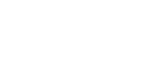 26.04.202326.04.202326.04.2023РАБОЧАЯ ПРОГРАММАРАБОЧАЯ ПРОГРАММАРАБОЧАЯ ПРОГРАММАРАБОЧАЯ ПРОГРАММАРАБОЧАЯ ПРОГРАММАРАБОЧАЯ ПРОГРАММАРАБОЧАЯ ПРОГРАММАРАБОЧАЯ ПРОГРАММАРАБОЧАЯ ПРОГРАММАРАБОЧАЯ ПРОГРАММАРАБОЧАЯ ПРОГРАММАРАБОЧАЯ ПРОГРАММАРАБОЧАЯ ПРОГРАММАдисциплиныдисциплиныЭлектропитание и электроснабжение нетяговых потребителейЭлектропитание и электроснабжение нетяговых потребителейЭлектропитание и электроснабжение нетяговых потребителейЭлектропитание и электроснабжение нетяговых потребителейЭлектропитание и электроснабжение нетяговых потребителейЭлектропитание и электроснабжение нетяговых потребителейЭлектропитание и электроснабжение нетяговых потребителейЭлектропитание и электроснабжение нетяговых потребителейЭлектропитание и электроснабжение нетяговых потребителейЭлектропитание и электроснабжение нетяговых потребителейЭлектропитание и электроснабжение нетяговых потребителейЭлектропитание и электроснабжение нетяговых потребителейЭлектропитание и электроснабжение нетяговых потребителейЭлектропитание и электроснабжение нетяговых потребителейЭлектропитание и электроснабжение нетяговых потребителейЭлектропитание и электроснабжение нетяговых потребителейЭлектропитание и электроснабжение нетяговых потребителейЭлектропитание и электроснабжение нетяговых потребителейЭлектропитание и электроснабжение нетяговых потребителейЭлектропитание и электроснабжение нетяговых потребителейЭлектропитание и электроснабжение нетяговых потребителейЭлектропитание и электроснабжение нетяговых потребителейдля специальности 23.05.05  Системы обеспечения движения поездовдля специальности 23.05.05  Системы обеспечения движения поездовдля специальности 23.05.05  Системы обеспечения движения поездовдля специальности 23.05.05  Системы обеспечения движения поездовдля специальности 23.05.05  Системы обеспечения движения поездовдля специальности 23.05.05  Системы обеспечения движения поездовдля специальности 23.05.05  Системы обеспечения движения поездовдля специальности 23.05.05  Системы обеспечения движения поездовдля специальности 23.05.05  Системы обеспечения движения поездовдля специальности 23.05.05  Системы обеспечения движения поездовдля специальности 23.05.05  Системы обеспечения движения поездовдля специальности 23.05.05  Системы обеспечения движения поездовдля специальности 23.05.05  Системы обеспечения движения поездовСоставитель(и):Составитель(и):Составитель(и):ст. преподаватель, Зубцова К.С.ст. преподаватель, Зубцова К.С.ст. преподаватель, Зубцова К.С.ст. преподаватель, Зубцова К.С.ст. преподаватель, Зубцова К.С.ст. преподаватель, Зубцова К.С.ст. преподаватель, Зубцова К.С.ст. преподаватель, Зубцова К.С.ст. преподаватель, Зубцова К.С.ст. преподаватель, Зубцова К.С.ст. преподаватель, Зубцова К.С.ст. преподаватель, Зубцова К.С.ст. преподаватель, Зубцова К.С.ст. преподаватель, Зубцова К.С.ст. преподаватель, Зубцова К.С.ст. преподаватель, Зубцова К.С.ст. преподаватель, Зубцова К.С.ст. преподаватель, Зубцова К.С.ст. преподаватель, Зубцова К.С.ст. преподаватель, Зубцова К.С.Обсуждена на заседании кафедры:Обсуждена на заседании кафедры:Обсуждена на заседании кафедры:Обсуждена на заседании кафедры:Автоматика, телемеханика и связьАвтоматика, телемеханика и связьАвтоматика, телемеханика и связьАвтоматика, телемеханика и связьАвтоматика, телемеханика и связьАвтоматика, телемеханика и связьАвтоматика, телемеханика и связьАвтоматика, телемеханика и связьПротокол от 26.04.2023г. № 4Протокол от 26.04.2023г. № 4Протокол от 26.04.2023г. № 4Протокол от 26.04.2023г. № 4Протокол от 26.04.2023г. № 4Протокол от 26.04.2023г. № 4Протокол от 26.04.2023г. № 4Протокол от 26.04.2023г. № 4Протокол от 26.04.2023г. № 4Протокол от 26.04.2023г. № 4Протокол от 26.04.2023г. № 4Протокол от 26.04.2023г. № 4Протокол от 26.04.2023г. № 4Обсуждена на заседании методической комиссииОбсуждена на заседании методической комиссииОбсуждена на заседании методической комиссииОбсуждена на заседании методической комиссииОбсуждена на заседании методической комиссииОбсуждена на заседании методической комиссииОбсуждена на заседании методической комиссии по родственным направлениям и специальностям: Протокол от 01.01.1754г. №Обсуждена на заседании методической комиссии по родственным направлениям и специальностям: Протокол от 01.01.1754г. №Обсуждена на заседании методической комиссии по родственным направлениям и специальностям: Протокол от 01.01.1754г. №Обсуждена на заседании методической комиссии по родственным направлениям и специальностям: Протокол от 01.01.1754г. №Обсуждена на заседании методической комиссии по родственным направлениям и специальностям: Протокол от 01.01.1754г. №Обсуждена на заседании методической комиссии по родственным направлениям и специальностям: Протокол от 01.01.1754г. №Обсуждена на заседании методической комиссии по родственным направлениям и специальностям: Протокол от 01.01.1754г. №Обсуждена на заседании методической комиссии по родственным направлениям и специальностям: Протокол от 01.01.1754г. №Обсуждена на заседании методической комиссии по родственным направлениям и специальностям: Протокол от 01.01.1754г. №Обсуждена на заседании методической комиссии по родственным направлениям и специальностям: Протокол от 01.01.1754г. №Обсуждена на заседании методической комиссии по родственным направлениям и специальностям: Протокол от 01.01.1754г. №Обсуждена на заседании методической комиссии по родственным направлениям и специальностям: Протокол от 01.01.1754г. №Обсуждена на заседании методической комиссии по родственным направлениям и специальностям: Протокол от 01.01.1754г. №г. Тында2023 г.г. Тында2023 г.г. Тында2023 г.г. Тында2023 г.г. Тында2023 г.г. Тында2023 г.г. Тында2023 г.г. Тында2023 г.г. Тында2023 г.г. Тында2023 г.г. Тында2023 г.г. Тында2023 г.г. Тында2023 г.стр. 2стр. 2Визирование РПД для исполнения в очередном учебном годуВизирование РПД для исполнения в очередном учебном годуВизирование РПД для исполнения в очередном учебном годуПредседатель МК РНСПредседатель МК РНСПредседатель МК РНС__ __________ 2024 г.__ __________ 2024 г.__ __________ 2024 г.Рабочая программа пересмотрена, обсуждена и одобрена дляисполнения в 2024-2025 учебном году на заседании кафедрыРабочая программа пересмотрена, обсуждена и одобрена дляисполнения в 2024-2025 учебном году на заседании кафедрыРабочая программа пересмотрена, обсуждена и одобрена дляисполнения в 2024-2025 учебном году на заседании кафедрыБАмИЖТБАмИЖТБАмИЖТПротокол от  __ __________ 2024 г.  №  __Зав. кафедрой Гашенко С.А.Протокол от  __ __________ 2024 г.  №  __Зав. кафедрой Гашенко С.А.Визирование РПД для исполнения в очередном учебном годуВизирование РПД для исполнения в очередном учебном годуВизирование РПД для исполнения в очередном учебном годуПредседатель МК РНСПредседатель МК РНСПредседатель МК РНС__ __________ 2025 г.__ __________ 2025 г.__ __________ 2025 г.Рабочая программа пересмотрена, обсуждена и одобрена дляисполнения в 2025-2026 учебном году на заседании кафедрыРабочая программа пересмотрена, обсуждена и одобрена дляисполнения в 2025-2026 учебном году на заседании кафедрыРабочая программа пересмотрена, обсуждена и одобрена дляисполнения в 2025-2026 учебном году на заседании кафедрыБАмИЖТБАмИЖТБАмИЖТПротокол от  __ __________ 2025 г.  №  __Зав. кафедрой Гашенко С.А.Протокол от  __ __________ 2025 г.  №  __Зав. кафедрой Гашенко С.А.Визирование РПД для исполнения в очередном учебном годуВизирование РПД для исполнения в очередном учебном годуВизирование РПД для исполнения в очередном учебном годуПредседатель МК РНСПредседатель МК РНСПредседатель МК РНС__ __________ 2026 г.__ __________ 2026 г.__ __________ 2026 г.Рабочая программа пересмотрена, обсуждена и одобрена дляисполнения в 2026-2027 учебном году на заседании кафедрыРабочая программа пересмотрена, обсуждена и одобрена дляисполнения в 2026-2027 учебном году на заседании кафедрыРабочая программа пересмотрена, обсуждена и одобрена дляисполнения в 2026-2027 учебном году на заседании кафедрыБАмИЖТБАмИЖТБАмИЖТПротокол от  __ __________ 2026 г.  №  __Зав. кафедрой Гашенко С.А.Протокол от  __ __________ 2026 г.  №  __Зав. кафедрой Гашенко С.А.Визирование РПД для исполнения в очередном учебном годуВизирование РПД для исполнения в очередном учебном годуВизирование РПД для исполнения в очередном учебном годуПредседатель МК РНСПредседатель МК РНСПредседатель МК РНС__ __________ 2027 г.__ __________ 2027 г.__ __________ 2027 г.Рабочая программа пересмотрена, обсуждена и одобрена дляисполнения в 2027-2028 учебном году на заседании кафедрыРабочая программа пересмотрена, обсуждена и одобрена дляисполнения в 2027-2028 учебном году на заседании кафедрыРабочая программа пересмотрена, обсуждена и одобрена дляисполнения в 2027-2028 учебном году на заседании кафедрыБАмИЖТБАмИЖТБАмИЖТПротокол от  __ __________ 2027 г.  №  __Зав. кафедрой Гашенко С.А.Протокол от  __ __________ 2027 г.  №  __Зав. кафедрой Гашенко С.А.стр. 3стр. 3стр. 3Рабочая программа дисциплины  Электропитание и электроснабжение нетяговых потребителейРабочая программа дисциплины  Электропитание и электроснабжение нетяговых потребителейРабочая программа дисциплины  Электропитание и электроснабжение нетяговых потребителейРабочая программа дисциплины  Электропитание и электроснабжение нетяговых потребителейРабочая программа дисциплины  Электропитание и электроснабжение нетяговых потребителейРабочая программа дисциплины  Электропитание и электроснабжение нетяговых потребителейРабочая программа дисциплины  Электропитание и электроснабжение нетяговых потребителейРабочая программа дисциплины  Электропитание и электроснабжение нетяговых потребителейРабочая программа дисциплины  Электропитание и электроснабжение нетяговых потребителейРабочая программа дисциплины  Электропитание и электроснабжение нетяговых потребителейРабочая программа дисциплины  Электропитание и электроснабжение нетяговых потребителейРабочая программа дисциплины  Электропитание и электроснабжение нетяговых потребителейРабочая программа дисциплины  Электропитание и электроснабжение нетяговых потребителейРабочая программа дисциплины  Электропитание и электроснабжение нетяговых потребителейРабочая программа дисциплины  Электропитание и электроснабжение нетяговых потребителейРабочая программа дисциплины  Электропитание и электроснабжение нетяговых потребителейразработана в соответствии с ФГОС, утвержденным приказом Министерства образования и науки Российской Федерации от 27.03.2018 № 217разработана в соответствии с ФГОС, утвержденным приказом Министерства образования и науки Российской Федерации от 27.03.2018 № 217разработана в соответствии с ФГОС, утвержденным приказом Министерства образования и науки Российской Федерации от 27.03.2018 № 217разработана в соответствии с ФГОС, утвержденным приказом Министерства образования и науки Российской Федерации от 27.03.2018 № 217разработана в соответствии с ФГОС, утвержденным приказом Министерства образования и науки Российской Федерации от 27.03.2018 № 217разработана в соответствии с ФГОС, утвержденным приказом Министерства образования и науки Российской Федерации от 27.03.2018 № 217разработана в соответствии с ФГОС, утвержденным приказом Министерства образования и науки Российской Федерации от 27.03.2018 № 217разработана в соответствии с ФГОС, утвержденным приказом Министерства образования и науки Российской Федерации от 27.03.2018 № 217разработана в соответствии с ФГОС, утвержденным приказом Министерства образования и науки Российской Федерации от 27.03.2018 № 217разработана в соответствии с ФГОС, утвержденным приказом Министерства образования и науки Российской Федерации от 27.03.2018 № 217разработана в соответствии с ФГОС, утвержденным приказом Министерства образования и науки Российской Федерации от 27.03.2018 № 217разработана в соответствии с ФГОС, утвержденным приказом Министерства образования и науки Российской Федерации от 27.03.2018 № 217разработана в соответствии с ФГОС, утвержденным приказом Министерства образования и науки Российской Федерации от 27.03.2018 № 217разработана в соответствии с ФГОС, утвержденным приказом Министерства образования и науки Российской Федерации от 27.03.2018 № 217разработана в соответствии с ФГОС, утвержденным приказом Министерства образования и науки Российской Федерации от 27.03.2018 № 217разработана в соответствии с ФГОС, утвержденным приказом Министерства образования и науки Российской Федерации от 27.03.2018 № 217КвалификацияКвалификацияКвалификацияКвалификацияКвалификацияинженер путей сообщенияинженер путей сообщенияинженер путей сообщенияинженер путей сообщенияинженер путей сообщенияинженер путей сообщенияинженер путей сообщенияинженер путей сообщенияинженер путей сообщенияФорма обученияФорма обученияФорма обученияФорма обученияФорма обучениязаочнаязаочнаязаочнаязаочнаязаочнаязаочнаязаочнаязаочнаязаочнаяОБЪЕМ ДИСЦИПЛИНЫ (МОДУЛЯ) В ЗАЧЕТНЫХ ЕДИНИЦАХ С УКАЗАНИЕМ КОЛИЧЕСТВА АКАДЕМИЧЕСКИХ ЧАСОВ, ВЫДЕЛЕННЫХ НА КОНТАКТНУЮ РАБОТУ ОБУЧАЮЩИХСЯ С ПРЕПОДАВАТЕЛЕМ (ПО ВИДАМ УЧЕБНЫХ ЗАНЯТИЙ) И НА САМОСТОЯТЕЛЬНУЮ РАБОТУ ОБУЧАЮЩИХСЯОБЪЕМ ДИСЦИПЛИНЫ (МОДУЛЯ) В ЗАЧЕТНЫХ ЕДИНИЦАХ С УКАЗАНИЕМ КОЛИЧЕСТВА АКАДЕМИЧЕСКИХ ЧАСОВ, ВЫДЕЛЕННЫХ НА КОНТАКТНУЮ РАБОТУ ОБУЧАЮЩИХСЯ С ПРЕПОДАВАТЕЛЕМ (ПО ВИДАМ УЧЕБНЫХ ЗАНЯТИЙ) И НА САМОСТОЯТЕЛЬНУЮ РАБОТУ ОБУЧАЮЩИХСЯОБЪЕМ ДИСЦИПЛИНЫ (МОДУЛЯ) В ЗАЧЕТНЫХ ЕДИНИЦАХ С УКАЗАНИЕМ КОЛИЧЕСТВА АКАДЕМИЧЕСКИХ ЧАСОВ, ВЫДЕЛЕННЫХ НА КОНТАКТНУЮ РАБОТУ ОБУЧАЮЩИХСЯ С ПРЕПОДАВАТЕЛЕМ (ПО ВИДАМ УЧЕБНЫХ ЗАНЯТИЙ) И НА САМОСТОЯТЕЛЬНУЮ РАБОТУ ОБУЧАЮЩИХСЯОБЪЕМ ДИСЦИПЛИНЫ (МОДУЛЯ) В ЗАЧЕТНЫХ ЕДИНИЦАХ С УКАЗАНИЕМ КОЛИЧЕСТВА АКАДЕМИЧЕСКИХ ЧАСОВ, ВЫДЕЛЕННЫХ НА КОНТАКТНУЮ РАБОТУ ОБУЧАЮЩИХСЯ С ПРЕПОДАВАТЕЛЕМ (ПО ВИДАМ УЧЕБНЫХ ЗАНЯТИЙ) И НА САМОСТОЯТЕЛЬНУЮ РАБОТУ ОБУЧАЮЩИХСЯОБЪЕМ ДИСЦИПЛИНЫ (МОДУЛЯ) В ЗАЧЕТНЫХ ЕДИНИЦАХ С УКАЗАНИЕМ КОЛИЧЕСТВА АКАДЕМИЧЕСКИХ ЧАСОВ, ВЫДЕЛЕННЫХ НА КОНТАКТНУЮ РАБОТУ ОБУЧАЮЩИХСЯ С ПРЕПОДАВАТЕЛЕМ (ПО ВИДАМ УЧЕБНЫХ ЗАНЯТИЙ) И НА САМОСТОЯТЕЛЬНУЮ РАБОТУ ОБУЧАЮЩИХСЯОБЪЕМ ДИСЦИПЛИНЫ (МОДУЛЯ) В ЗАЧЕТНЫХ ЕДИНИЦАХ С УКАЗАНИЕМ КОЛИЧЕСТВА АКАДЕМИЧЕСКИХ ЧАСОВ, ВЫДЕЛЕННЫХ НА КОНТАКТНУЮ РАБОТУ ОБУЧАЮЩИХСЯ С ПРЕПОДАВАТЕЛЕМ (ПО ВИДАМ УЧЕБНЫХ ЗАНЯТИЙ) И НА САМОСТОЯТЕЛЬНУЮ РАБОТУ ОБУЧАЮЩИХСЯОБЪЕМ ДИСЦИПЛИНЫ (МОДУЛЯ) В ЗАЧЕТНЫХ ЕДИНИЦАХ С УКАЗАНИЕМ КОЛИЧЕСТВА АКАДЕМИЧЕСКИХ ЧАСОВ, ВЫДЕЛЕННЫХ НА КОНТАКТНУЮ РАБОТУ ОБУЧАЮЩИХСЯ С ПРЕПОДАВАТЕЛЕМ (ПО ВИДАМ УЧЕБНЫХ ЗАНЯТИЙ) И НА САМОСТОЯТЕЛЬНУЮ РАБОТУ ОБУЧАЮЩИХСЯОБЪЕМ ДИСЦИПЛИНЫ (МОДУЛЯ) В ЗАЧЕТНЫХ ЕДИНИЦАХ С УКАЗАНИЕМ КОЛИЧЕСТВА АКАДЕМИЧЕСКИХ ЧАСОВ, ВЫДЕЛЕННЫХ НА КОНТАКТНУЮ РАБОТУ ОБУЧАЮЩИХСЯ С ПРЕПОДАВАТЕЛЕМ (ПО ВИДАМ УЧЕБНЫХ ЗАНЯТИЙ) И НА САМОСТОЯТЕЛЬНУЮ РАБОТУ ОБУЧАЮЩИХСЯОБЪЕМ ДИСЦИПЛИНЫ (МОДУЛЯ) В ЗАЧЕТНЫХ ЕДИНИЦАХ С УКАЗАНИЕМ КОЛИЧЕСТВА АКАДЕМИЧЕСКИХ ЧАСОВ, ВЫДЕЛЕННЫХ НА КОНТАКТНУЮ РАБОТУ ОБУЧАЮЩИХСЯ С ПРЕПОДАВАТЕЛЕМ (ПО ВИДАМ УЧЕБНЫХ ЗАНЯТИЙ) И НА САМОСТОЯТЕЛЬНУЮ РАБОТУ ОБУЧАЮЩИХСЯОБЪЕМ ДИСЦИПЛИНЫ (МОДУЛЯ) В ЗАЧЕТНЫХ ЕДИНИЦАХ С УКАЗАНИЕМ КОЛИЧЕСТВА АКАДЕМИЧЕСКИХ ЧАСОВ, ВЫДЕЛЕННЫХ НА КОНТАКТНУЮ РАБОТУ ОБУЧАЮЩИХСЯ С ПРЕПОДАВАТЕЛЕМ (ПО ВИДАМ УЧЕБНЫХ ЗАНЯТИЙ) И НА САМОСТОЯТЕЛЬНУЮ РАБОТУ ОБУЧАЮЩИХСЯОБЪЕМ ДИСЦИПЛИНЫ (МОДУЛЯ) В ЗАЧЕТНЫХ ЕДИНИЦАХ С УКАЗАНИЕМ КОЛИЧЕСТВА АКАДЕМИЧЕСКИХ ЧАСОВ, ВЫДЕЛЕННЫХ НА КОНТАКТНУЮ РАБОТУ ОБУЧАЮЩИХСЯ С ПРЕПОДАВАТЕЛЕМ (ПО ВИДАМ УЧЕБНЫХ ЗАНЯТИЙ) И НА САМОСТОЯТЕЛЬНУЮ РАБОТУ ОБУЧАЮЩИХСЯОБЪЕМ ДИСЦИПЛИНЫ (МОДУЛЯ) В ЗАЧЕТНЫХ ЕДИНИЦАХ С УКАЗАНИЕМ КОЛИЧЕСТВА АКАДЕМИЧЕСКИХ ЧАСОВ, ВЫДЕЛЕННЫХ НА КОНТАКТНУЮ РАБОТУ ОБУЧАЮЩИХСЯ С ПРЕПОДАВАТЕЛЕМ (ПО ВИДАМ УЧЕБНЫХ ЗАНЯТИЙ) И НА САМОСТОЯТЕЛЬНУЮ РАБОТУ ОБУЧАЮЩИХСЯОБЪЕМ ДИСЦИПЛИНЫ (МОДУЛЯ) В ЗАЧЕТНЫХ ЕДИНИЦАХ С УКАЗАНИЕМ КОЛИЧЕСТВА АКАДЕМИЧЕСКИХ ЧАСОВ, ВЫДЕЛЕННЫХ НА КОНТАКТНУЮ РАБОТУ ОБУЧАЮЩИХСЯ С ПРЕПОДАВАТЕЛЕМ (ПО ВИДАМ УЧЕБНЫХ ЗАНЯТИЙ) И НА САМОСТОЯТЕЛЬНУЮ РАБОТУ ОБУЧАЮЩИХСЯОБЪЕМ ДИСЦИПЛИНЫ (МОДУЛЯ) В ЗАЧЕТНЫХ ЕДИНИЦАХ С УКАЗАНИЕМ КОЛИЧЕСТВА АКАДЕМИЧЕСКИХ ЧАСОВ, ВЫДЕЛЕННЫХ НА КОНТАКТНУЮ РАБОТУ ОБУЧАЮЩИХСЯ С ПРЕПОДАВАТЕЛЕМ (ПО ВИДАМ УЧЕБНЫХ ЗАНЯТИЙ) И НА САМОСТОЯТЕЛЬНУЮ РАБОТУ ОБУЧАЮЩИХСЯОбщая трудоемкостьОбщая трудоемкостьОбщая трудоемкостьОбщая трудоемкость8 ЗЕТ8 ЗЕТ8 ЗЕТ8 ЗЕТ8 ЗЕТ8 ЗЕТ8 ЗЕТ8 ЗЕТ8 ЗЕТЧасов по учебному плануЧасов по учебному плануЧасов по учебному плануЧасов по учебному плануЧасов по учебному плануЧасов по учебному плануЧасов по учебному плану288288Виды контроля на курсах:Виды контроля на курсах:Виды контроля на курсах:Виды контроля на курсах:Виды контроля на курсах:в том числе:в том числе:в том числе:в том числе:в том числе:в том числе:в том числе:экзамены (курс)    3зачёты (курс)    3контрольных работ  3 курс (2)экзамены (курс)    3зачёты (курс)    3контрольных работ  3 курс (2)экзамены (курс)    3зачёты (курс)    3контрольных работ  3 курс (2)экзамены (курс)    3зачёты (курс)    3контрольных работ  3 курс (2)экзамены (курс)    3зачёты (курс)    3контрольных работ  3 курс (2)контактная работаконтактная работаконтактная работаконтактная работаконтактная работаконтактная работа2222экзамены (курс)    3зачёты (курс)    3контрольных работ  3 курс (2)экзамены (курс)    3зачёты (курс)    3контрольных работ  3 курс (2)экзамены (курс)    3зачёты (курс)    3контрольных работ  3 курс (2)экзамены (курс)    3зачёты (курс)    3контрольных работ  3 курс (2)экзамены (курс)    3зачёты (курс)    3контрольных работ  3 курс (2)самостоятельная работасамостоятельная работасамостоятельная работасамостоятельная работасамостоятельная работасамостоятельная работа253253экзамены (курс)    3зачёты (курс)    3контрольных работ  3 курс (2)экзамены (курс)    3зачёты (курс)    3контрольных работ  3 курс (2)экзамены (курс)    3зачёты (курс)    3контрольных работ  3 курс (2)экзамены (курс)    3зачёты (курс)    3контрольных работ  3 курс (2)экзамены (курс)    3зачёты (курс)    3контрольных работ  3 курс (2)часов на контрольчасов на контрольчасов на контрольчасов на контрольчасов на контрольчасов на контроль1313экзамены (курс)    3зачёты (курс)    3контрольных работ  3 курс (2)экзамены (курс)    3зачёты (курс)    3контрольных работ  3 курс (2)экзамены (курс)    3зачёты (курс)    3контрольных работ  3 курс (2)экзамены (курс)    3зачёты (курс)    3контрольных работ  3 курс (2)экзамены (курс)    3зачёты (курс)    3контрольных работ  3 курс (2)Распределение часов дисциплины по семестрам (курсам)Распределение часов дисциплины по семестрам (курсам)Распределение часов дисциплины по семестрам (курсам)Распределение часов дисциплины по семестрам (курсам)Распределение часов дисциплины по семестрам (курсам)Распределение часов дисциплины по семестрам (курсам)Распределение часов дисциплины по семестрам (курсам)Распределение часов дисциплины по семестрам (курсам)Распределение часов дисциплины по семестрам (курсам)Распределение часов дисциплины по семестрам (курсам)Распределение часов дисциплины по семестрам (курсам)Распределение часов дисциплины по семестрам (курсам)Распределение часов дисциплины по семестрам (курсам)Распределение часов дисциплины по семестрам (курсам)Распределение часов дисциплины по семестрам (курсам)Распределение часов дисциплины по семестрам (курсам)Распределение часов дисциплины по семестрам (курсам)Распределение часов дисциплины по семестрам (курсам)Распределение часов дисциплины по семестрам (курсам)Распределение часов дисциплины по семестрам (курсам)Распределение часов дисциплины по семестрам (курсам)Распределение часов дисциплины по семестрам (курсам)Распределение часов дисциплины по семестрам (курсам)Распределение часов дисциплины по семестрам (курсам)Распределение часов дисциплины по семестрам (курсам)Распределение часов дисциплины по семестрам (курсам)Распределение часов дисциплины по семестрам (курсам)Распределение часов дисциплины по семестрам (курсам)Распределение часов дисциплины по семестрам (курсам)Распределение часов дисциплины по семестрам (курсам)КурсКурс3333ИтогоИтогоИтогоИтогоИтогоВид занятийВид занятийУПРПРПРПИтогоИтогоИтогоИтогоИтогоЛекцииЛекции101010101010101010ЛабораторныеЛабораторные888888888ПрактическиеПрактические444444444Итого ауд.Итого ауд.222222222222222222Кoнтактная рабoтаКoнтактная рабoта222222222222222222Сам. работаСам. работа253253253253253253253253253Часы на контрольЧасы на контроль131313131313131313ИтогоИтого288288288288288288288288288стр. 41. АННОТАЦИЯ ДИСЦИПЛИНЫ (МОДУЛЯ)1. АННОТАЦИЯ ДИСЦИПЛИНЫ (МОДУЛЯ)1. АННОТАЦИЯ ДИСЦИПЛИНЫ (МОДУЛЯ)1. АННОТАЦИЯ ДИСЦИПЛИНЫ (МОДУЛЯ)1. АННОТАЦИЯ ДИСЦИПЛИНЫ (МОДУЛЯ)1. АННОТАЦИЯ ДИСЦИПЛИНЫ (МОДУЛЯ)1. АННОТАЦИЯ ДИСЦИПЛИНЫ (МОДУЛЯ)1. АННОТАЦИЯ ДИСЦИПЛИНЫ (МОДУЛЯ)1. АННОТАЦИЯ ДИСЦИПЛИНЫ (МОДУЛЯ)1. АННОТАЦИЯ ДИСЦИПЛИНЫ (МОДУЛЯ)1. АННОТАЦИЯ ДИСЦИПЛИНЫ (МОДУЛЯ)1.1Электрохозяйство нетяговых потребителей железнодорожного транспорта. Уровни и ступени системы электроснабжения. Условия работы контактной сети и линий электропередачи, их конструктивные параметры и расчет, основные характеристики устройств электроснабжения, сигнализации, связи и их узлов и систем. Графики потребления электроэнергии и электрические нагрузки. Присоединение нетяговых потребителей к сетям энергоснабжающих организаций. Электроснабжение автоблокировки. Электропитание устройств и систем железнодорожной автоматики. Электропитание устройств связи. Электроснабжение компьютерных и телекоммуникационных систем с использованием источников бесперебойного питания.Электрохозяйство нетяговых потребителей железнодорожного транспорта. Уровни и ступени системы электроснабжения. Условия работы контактной сети и линий электропередачи, их конструктивные параметры и расчет, основные характеристики устройств электроснабжения, сигнализации, связи и их узлов и систем. Графики потребления электроэнергии и электрические нагрузки. Присоединение нетяговых потребителей к сетям энергоснабжающих организаций. Электроснабжение автоблокировки. Электропитание устройств и систем железнодорожной автоматики. Электропитание устройств связи. Электроснабжение компьютерных и телекоммуникационных систем с использованием источников бесперебойного питания.Электрохозяйство нетяговых потребителей железнодорожного транспорта. Уровни и ступени системы электроснабжения. Условия работы контактной сети и линий электропередачи, их конструктивные параметры и расчет, основные характеристики устройств электроснабжения, сигнализации, связи и их узлов и систем. Графики потребления электроэнергии и электрические нагрузки. Присоединение нетяговых потребителей к сетям энергоснабжающих организаций. Электроснабжение автоблокировки. Электропитание устройств и систем железнодорожной автоматики. Электропитание устройств связи. Электроснабжение компьютерных и телекоммуникационных систем с использованием источников бесперебойного питания.Электрохозяйство нетяговых потребителей железнодорожного транспорта. Уровни и ступени системы электроснабжения. Условия работы контактной сети и линий электропередачи, их конструктивные параметры и расчет, основные характеристики устройств электроснабжения, сигнализации, связи и их узлов и систем. Графики потребления электроэнергии и электрические нагрузки. Присоединение нетяговых потребителей к сетям энергоснабжающих организаций. Электроснабжение автоблокировки. Электропитание устройств и систем железнодорожной автоматики. Электропитание устройств связи. Электроснабжение компьютерных и телекоммуникационных систем с использованием источников бесперебойного питания.Электрохозяйство нетяговых потребителей железнодорожного транспорта. Уровни и ступени системы электроснабжения. Условия работы контактной сети и линий электропередачи, их конструктивные параметры и расчет, основные характеристики устройств электроснабжения, сигнализации, связи и их узлов и систем. Графики потребления электроэнергии и электрические нагрузки. Присоединение нетяговых потребителей к сетям энергоснабжающих организаций. Электроснабжение автоблокировки. Электропитание устройств и систем железнодорожной автоматики. Электропитание устройств связи. Электроснабжение компьютерных и телекоммуникационных систем с использованием источников бесперебойного питания.Электрохозяйство нетяговых потребителей железнодорожного транспорта. Уровни и ступени системы электроснабжения. Условия работы контактной сети и линий электропередачи, их конструктивные параметры и расчет, основные характеристики устройств электроснабжения, сигнализации, связи и их узлов и систем. Графики потребления электроэнергии и электрические нагрузки. Присоединение нетяговых потребителей к сетям энергоснабжающих организаций. Электроснабжение автоблокировки. Электропитание устройств и систем железнодорожной автоматики. Электропитание устройств связи. Электроснабжение компьютерных и телекоммуникационных систем с использованием источников бесперебойного питания.Электрохозяйство нетяговых потребителей железнодорожного транспорта. Уровни и ступени системы электроснабжения. Условия работы контактной сети и линий электропередачи, их конструктивные параметры и расчет, основные характеристики устройств электроснабжения, сигнализации, связи и их узлов и систем. Графики потребления электроэнергии и электрические нагрузки. Присоединение нетяговых потребителей к сетям энергоснабжающих организаций. Электроснабжение автоблокировки. Электропитание устройств и систем железнодорожной автоматики. Электропитание устройств связи. Электроснабжение компьютерных и телекоммуникационных систем с использованием источников бесперебойного питания.Электрохозяйство нетяговых потребителей железнодорожного транспорта. Уровни и ступени системы электроснабжения. Условия работы контактной сети и линий электропередачи, их конструктивные параметры и расчет, основные характеристики устройств электроснабжения, сигнализации, связи и их узлов и систем. Графики потребления электроэнергии и электрические нагрузки. Присоединение нетяговых потребителей к сетям энергоснабжающих организаций. Электроснабжение автоблокировки. Электропитание устройств и систем железнодорожной автоматики. Электропитание устройств связи. Электроснабжение компьютерных и телекоммуникационных систем с использованием источников бесперебойного питания.Электрохозяйство нетяговых потребителей железнодорожного транспорта. Уровни и ступени системы электроснабжения. Условия работы контактной сети и линий электропередачи, их конструктивные параметры и расчет, основные характеристики устройств электроснабжения, сигнализации, связи и их узлов и систем. Графики потребления электроэнергии и электрические нагрузки. Присоединение нетяговых потребителей к сетям энергоснабжающих организаций. Электроснабжение автоблокировки. Электропитание устройств и систем железнодорожной автоматики. Электропитание устройств связи. Электроснабжение компьютерных и телекоммуникационных систем с использованием источников бесперебойного питания.Электрохозяйство нетяговых потребителей железнодорожного транспорта. Уровни и ступени системы электроснабжения. Условия работы контактной сети и линий электропередачи, их конструктивные параметры и расчет, основные характеристики устройств электроснабжения, сигнализации, связи и их узлов и систем. Графики потребления электроэнергии и электрические нагрузки. Присоединение нетяговых потребителей к сетям энергоснабжающих организаций. Электроснабжение автоблокировки. Электропитание устройств и систем железнодорожной автоматики. Электропитание устройств связи. Электроснабжение компьютерных и телекоммуникационных систем с использованием источников бесперебойного питания.2. МЕСТО ДИСЦИПЛИНЫ (МОДУЛЯ) В СТРУКТУРЕ ОБРАЗОВАТЕЛЬНОЙ ПРОГРАММЫ2. МЕСТО ДИСЦИПЛИНЫ (МОДУЛЯ) В СТРУКТУРЕ ОБРАЗОВАТЕЛЬНОЙ ПРОГРАММЫ2. МЕСТО ДИСЦИПЛИНЫ (МОДУЛЯ) В СТРУКТУРЕ ОБРАЗОВАТЕЛЬНОЙ ПРОГРАММЫ2. МЕСТО ДИСЦИПЛИНЫ (МОДУЛЯ) В СТРУКТУРЕ ОБРАЗОВАТЕЛЬНОЙ ПРОГРАММЫ2. МЕСТО ДИСЦИПЛИНЫ (МОДУЛЯ) В СТРУКТУРЕ ОБРАЗОВАТЕЛЬНОЙ ПРОГРАММЫ2. МЕСТО ДИСЦИПЛИНЫ (МОДУЛЯ) В СТРУКТУРЕ ОБРАЗОВАТЕЛЬНОЙ ПРОГРАММЫ2. МЕСТО ДИСЦИПЛИНЫ (МОДУЛЯ) В СТРУКТУРЕ ОБРАЗОВАТЕЛЬНОЙ ПРОГРАММЫ2. МЕСТО ДИСЦИПЛИНЫ (МОДУЛЯ) В СТРУКТУРЕ ОБРАЗОВАТЕЛЬНОЙ ПРОГРАММЫ2. МЕСТО ДИСЦИПЛИНЫ (МОДУЛЯ) В СТРУКТУРЕ ОБРАЗОВАТЕЛЬНОЙ ПРОГРАММЫ2. МЕСТО ДИСЦИПЛИНЫ (МОДУЛЯ) В СТРУКТУРЕ ОБРАЗОВАТЕЛЬНОЙ ПРОГРАММЫ2. МЕСТО ДИСЦИПЛИНЫ (МОДУЛЯ) В СТРУКТУРЕ ОБРАЗОВАТЕЛЬНОЙ ПРОГРАММЫКод дисциплины:Код дисциплины:Код дисциплины:Б1.О.26Б1.О.26Б1.О.26Б1.О.26Б1.О.26Б1.О.26Б1.О.26Б1.О.262.1Требования к предварительной подготовке обучающегося:Требования к предварительной подготовке обучающегося:Требования к предварительной подготовке обучающегося:Требования к предварительной подготовке обучающегося:Требования к предварительной подготовке обучающегося:Требования к предварительной подготовке обучающегося:Требования к предварительной подготовке обучающегося:Требования к предварительной подготовке обучающегося:Требования к предварительной подготовке обучающегося:Требования к предварительной подготовке обучающегося:2.1.1Теория линейных электрических цепейТеория линейных электрических цепейТеория линейных электрических цепейТеория линейных электрических цепейТеория линейных электрических цепейТеория линейных электрических цепейТеория линейных электрических цепейТеория линейных электрических цепейТеория линейных электрических цепейТеория линейных электрических цепей2.1.2Теоретические основы электротехникиТеоретические основы электротехникиТеоретические основы электротехникиТеоретические основы электротехникиТеоретические основы электротехникиТеоретические основы электротехникиТеоретические основы электротехникиТеоретические основы электротехникиТеоретические основы электротехникиТеоретические основы электротехники2.1.3ФизикаФизикаФизикаФизикаФизикаФизикаФизикаФизикаФизикаФизика2.2Дисциплины и практики, для которых освоение данной дисциплины (модуля) необходимо как предшествующее:Дисциплины и практики, для которых освоение данной дисциплины (модуля) необходимо как предшествующее:Дисциплины и практики, для которых освоение данной дисциплины (модуля) необходимо как предшествующее:Дисциплины и практики, для которых освоение данной дисциплины (модуля) необходимо как предшествующее:Дисциплины и практики, для которых освоение данной дисциплины (модуля) необходимо как предшествующее:Дисциплины и практики, для которых освоение данной дисциплины (модуля) необходимо как предшествующее:Дисциплины и практики, для которых освоение данной дисциплины (модуля) необходимо как предшествующее:Дисциплины и практики, для которых освоение данной дисциплины (модуля) необходимо как предшествующее:Дисциплины и практики, для которых освоение данной дисциплины (модуля) необходимо как предшествующее:Дисциплины и практики, для которых освоение данной дисциплины (модуля) необходимо как предшествующее:2.2.1Диагностика технических средств обеспечения движения поездовДиагностика технических средств обеспечения движения поездовДиагностика технических средств обеспечения движения поездовДиагностика технических средств обеспечения движения поездовДиагностика технических средств обеспечения движения поездовДиагностика технических средств обеспечения движения поездовДиагностика технических средств обеспечения движения поездовДиагностика технических средств обеспечения движения поездовДиагностика технических средств обеспечения движения поездовДиагностика технических средств обеспечения движения поездов2.2.2Рельсовые цепиРельсовые цепиРельсовые цепиРельсовые цепиРельсовые цепиРельсовые цепиРельсовые цепиРельсовые цепиРельсовые цепиРельсовые цепи2.2.3Станционные системы автоматики и телемеханикиСтанционные системы автоматики и телемеханикиСтанционные системы автоматики и телемеханикиСтанционные системы автоматики и телемеханикиСтанционные системы автоматики и телемеханикиСтанционные системы автоматики и телемеханикиСтанционные системы автоматики и телемеханикиСтанционные системы автоматики и телемеханикиСтанционные системы автоматики и телемеханикиСтанционные системы автоматики и телемеханики2.2.4Эксплуатация технических средств обеспечения движения поездовЭксплуатация технических средств обеспечения движения поездовЭксплуатация технических средств обеспечения движения поездовЭксплуатация технических средств обеспечения движения поездовЭксплуатация технических средств обеспечения движения поездовЭксплуатация технических средств обеспечения движения поездовЭксплуатация технических средств обеспечения движения поездовЭксплуатация технических средств обеспечения движения поездовЭксплуатация технических средств обеспечения движения поездовЭксплуатация технических средств обеспечения движения поездов3. ПЕРЕЧЕНЬ ПЛАНИРУЕМЫХ РЕЗУЛЬТАТОВ ОБУЧЕНИЯ ПО ДИСЦИПЛИНЕ (МОДУЛЮ), СООТНЕСЕННЫХ С ПЛАНИРУЕМЫМИ РЕЗУЛЬТАТАМИ ОСВОЕНИЯ ОБРАЗОВАТЕЛЬНОЙ ПРОГРАММЫ3. ПЕРЕЧЕНЬ ПЛАНИРУЕМЫХ РЕЗУЛЬТАТОВ ОБУЧЕНИЯ ПО ДИСЦИПЛИНЕ (МОДУЛЮ), СООТНЕСЕННЫХ С ПЛАНИРУЕМЫМИ РЕЗУЛЬТАТАМИ ОСВОЕНИЯ ОБРАЗОВАТЕЛЬНОЙ ПРОГРАММЫ3. ПЕРЕЧЕНЬ ПЛАНИРУЕМЫХ РЕЗУЛЬТАТОВ ОБУЧЕНИЯ ПО ДИСЦИПЛИНЕ (МОДУЛЮ), СООТНЕСЕННЫХ С ПЛАНИРУЕМЫМИ РЕЗУЛЬТАТАМИ ОСВОЕНИЯ ОБРАЗОВАТЕЛЬНОЙ ПРОГРАММЫ3. ПЕРЕЧЕНЬ ПЛАНИРУЕМЫХ РЕЗУЛЬТАТОВ ОБУЧЕНИЯ ПО ДИСЦИПЛИНЕ (МОДУЛЮ), СООТНЕСЕННЫХ С ПЛАНИРУЕМЫМИ РЕЗУЛЬТАТАМИ ОСВОЕНИЯ ОБРАЗОВАТЕЛЬНОЙ ПРОГРАММЫ3. ПЕРЕЧЕНЬ ПЛАНИРУЕМЫХ РЕЗУЛЬТАТОВ ОБУЧЕНИЯ ПО ДИСЦИПЛИНЕ (МОДУЛЮ), СООТНЕСЕННЫХ С ПЛАНИРУЕМЫМИ РЕЗУЛЬТАТАМИ ОСВОЕНИЯ ОБРАЗОВАТЕЛЬНОЙ ПРОГРАММЫ3. ПЕРЕЧЕНЬ ПЛАНИРУЕМЫХ РЕЗУЛЬТАТОВ ОБУЧЕНИЯ ПО ДИСЦИПЛИНЕ (МОДУЛЮ), СООТНЕСЕННЫХ С ПЛАНИРУЕМЫМИ РЕЗУЛЬТАТАМИ ОСВОЕНИЯ ОБРАЗОВАТЕЛЬНОЙ ПРОГРАММЫ3. ПЕРЕЧЕНЬ ПЛАНИРУЕМЫХ РЕЗУЛЬТАТОВ ОБУЧЕНИЯ ПО ДИСЦИПЛИНЕ (МОДУЛЮ), СООТНЕСЕННЫХ С ПЛАНИРУЕМЫМИ РЕЗУЛЬТАТАМИ ОСВОЕНИЯ ОБРАЗОВАТЕЛЬНОЙ ПРОГРАММЫ3. ПЕРЕЧЕНЬ ПЛАНИРУЕМЫХ РЕЗУЛЬТАТОВ ОБУЧЕНИЯ ПО ДИСЦИПЛИНЕ (МОДУЛЮ), СООТНЕСЕННЫХ С ПЛАНИРУЕМЫМИ РЕЗУЛЬТАТАМИ ОСВОЕНИЯ ОБРАЗОВАТЕЛЬНОЙ ПРОГРАММЫ3. ПЕРЕЧЕНЬ ПЛАНИРУЕМЫХ РЕЗУЛЬТАТОВ ОБУЧЕНИЯ ПО ДИСЦИПЛИНЕ (МОДУЛЮ), СООТНЕСЕННЫХ С ПЛАНИРУЕМЫМИ РЕЗУЛЬТАТАМИ ОСВОЕНИЯ ОБРАЗОВАТЕЛЬНОЙ ПРОГРАММЫ3. ПЕРЕЧЕНЬ ПЛАНИРУЕМЫХ РЕЗУЛЬТАТОВ ОБУЧЕНИЯ ПО ДИСЦИПЛИНЕ (МОДУЛЮ), СООТНЕСЕННЫХ С ПЛАНИРУЕМЫМИ РЕЗУЛЬТАТАМИ ОСВОЕНИЯ ОБРАЗОВАТЕЛЬНОЙ ПРОГРАММЫ3. ПЕРЕЧЕНЬ ПЛАНИРУЕМЫХ РЕЗУЛЬТАТОВ ОБУЧЕНИЯ ПО ДИСЦИПЛИНЕ (МОДУЛЮ), СООТНЕСЕННЫХ С ПЛАНИРУЕМЫМИ РЕЗУЛЬТАТАМИ ОСВОЕНИЯ ОБРАЗОВАТЕЛЬНОЙ ПРОГРАММЫОПК-3: Способен принимать решения в области профессиональной деятельности, применяя нормативную правовую базу, теоретические основы и опыт производства и эксплуатации транспортаОПК-3: Способен принимать решения в области профессиональной деятельности, применяя нормативную правовую базу, теоретические основы и опыт производства и эксплуатации транспортаОПК-3: Способен принимать решения в области профессиональной деятельности, применяя нормативную правовую базу, теоретические основы и опыт производства и эксплуатации транспортаОПК-3: Способен принимать решения в области профессиональной деятельности, применяя нормативную правовую базу, теоретические основы и опыт производства и эксплуатации транспортаОПК-3: Способен принимать решения в области профессиональной деятельности, применяя нормативную правовую базу, теоретические основы и опыт производства и эксплуатации транспортаОПК-3: Способен принимать решения в области профессиональной деятельности, применяя нормативную правовую базу, теоретические основы и опыт производства и эксплуатации транспортаОПК-3: Способен принимать решения в области профессиональной деятельности, применяя нормативную правовую базу, теоретические основы и опыт производства и эксплуатации транспортаОПК-3: Способен принимать решения в области профессиональной деятельности, применяя нормативную правовую базу, теоретические основы и опыт производства и эксплуатации транспортаОПК-3: Способен принимать решения в области профессиональной деятельности, применяя нормативную правовую базу, теоретические основы и опыт производства и эксплуатации транспортаОПК-3: Способен принимать решения в области профессиональной деятельности, применяя нормативную правовую базу, теоретические основы и опыт производства и эксплуатации транспортаОПК-3: Способен принимать решения в области профессиональной деятельности, применяя нормативную правовую базу, теоретические основы и опыт производства и эксплуатации транспортаЗнать:Знать:Знать:Знать:Знать:Знать:Знать:Знать:Знать:Знать:Знать:Общие сведения о железнодорожном транспорте и системе управления им; технический комплекс железнодорожного транспорта, организацию движения поездов, аспекты безопасности на транспортОбщие сведения о железнодорожном транспорте и системе управления им; технический комплекс железнодорожного транспорта, организацию движения поездов, аспекты безопасности на транспортОбщие сведения о железнодорожном транспорте и системе управления им; технический комплекс железнодорожного транспорта, организацию движения поездов, аспекты безопасности на транспортОбщие сведения о железнодорожном транспорте и системе управления им; технический комплекс железнодорожного транспорта, организацию движения поездов, аспекты безопасности на транспортОбщие сведения о железнодорожном транспорте и системе управления им; технический комплекс железнодорожного транспорта, организацию движения поездов, аспекты безопасности на транспортОбщие сведения о железнодорожном транспорте и системе управления им; технический комплекс железнодорожного транспорта, организацию движения поездов, аспекты безопасности на транспортОбщие сведения о железнодорожном транспорте и системе управления им; технический комплекс железнодорожного транспорта, организацию движения поездов, аспекты безопасности на транспортОбщие сведения о железнодорожном транспорте и системе управления им; технический комплекс железнодорожного транспорта, организацию движения поездов, аспекты безопасности на транспортОбщие сведения о железнодорожном транспорте и системе управления им; технический комплекс железнодорожного транспорта, организацию движения поездов, аспекты безопасности на транспортОбщие сведения о железнодорожном транспорте и системе управления им; технический комплекс железнодорожного транспорта, организацию движения поездов, аспекты безопасности на транспортОбщие сведения о железнодорожном транспорте и системе управления им; технический комплекс железнодорожного транспорта, организацию движения поездов, аспекты безопасности на транспортУметь:Уметь:Уметь:Уметь:Уметь:Уметь:Уметь:Уметь:Уметь:Уметь:Уметь:Демонстрировать основные сведения о транспорте, транспортных системах, системах энергоснабжения, инженерных сооружениях железнодорожного транспортаДемонстрировать основные сведения о транспорте, транспортных системах, системах энергоснабжения, инженерных сооружениях железнодорожного транспортаДемонстрировать основные сведения о транспорте, транспортных системах, системах энергоснабжения, инженерных сооружениях железнодорожного транспортаДемонстрировать основные сведения о транспорте, транспортных системах, системах энергоснабжения, инженерных сооружениях железнодорожного транспортаДемонстрировать основные сведения о транспорте, транспортных системах, системах энергоснабжения, инженерных сооружениях железнодорожного транспортаДемонстрировать основные сведения о транспорте, транспортных системах, системах энергоснабжения, инженерных сооружениях железнодорожного транспортаДемонстрировать основные сведения о транспорте, транспортных системах, системах энергоснабжения, инженерных сооружениях железнодорожного транспортаДемонстрировать основные сведения о транспорте, транспортных системах, системах энергоснабжения, инженерных сооружениях железнодорожного транспортаДемонстрировать основные сведения о транспорте, транспортных системах, системах энергоснабжения, инженерных сооружениях железнодорожного транспортаДемонстрировать основные сведения о транспорте, транспортных системах, системах энергоснабжения, инженерных сооружениях железнодорожного транспортаДемонстрировать основные сведения о транспорте, транспортных системах, системах энергоснабжения, инженерных сооружениях железнодорожного транспортаВладеть:Владеть:Владеть:Владеть:Владеть:Владеть:Владеть:Владеть:Владеть:Владеть:Владеть:Навыками оценки техникоэкономических параметровНавыками оценки техникоэкономических параметровНавыками оценки техникоэкономических параметровНавыками оценки техникоэкономических параметровНавыками оценки техникоэкономических параметровНавыками оценки техникоэкономических параметровНавыками оценки техникоэкономических параметровНавыками оценки техникоэкономических параметровНавыками оценки техникоэкономических параметровНавыками оценки техникоэкономических параметровНавыками оценки техникоэкономических параметровПК-1: Способен организовывать и выполнять работы (технологические процессы по монтажу, эксплуатации, техническому обслуживанию, ремонту и модернизации объектов системы обеспечения движения поездов на основе знаний об особенностях функционирования её основных элементов и устройств, а также правил технического обслуживания и ремонтаПК-1: Способен организовывать и выполнять работы (технологические процессы по монтажу, эксплуатации, техническому обслуживанию, ремонту и модернизации объектов системы обеспечения движения поездов на основе знаний об особенностях функционирования её основных элементов и устройств, а также правил технического обслуживания и ремонтаПК-1: Способен организовывать и выполнять работы (технологические процессы по монтажу, эксплуатации, техническому обслуживанию, ремонту и модернизации объектов системы обеспечения движения поездов на основе знаний об особенностях функционирования её основных элементов и устройств, а также правил технического обслуживания и ремонтаПК-1: Способен организовывать и выполнять работы (технологические процессы по монтажу, эксплуатации, техническому обслуживанию, ремонту и модернизации объектов системы обеспечения движения поездов на основе знаний об особенностях функционирования её основных элементов и устройств, а также правил технического обслуживания и ремонтаПК-1: Способен организовывать и выполнять работы (технологические процессы по монтажу, эксплуатации, техническому обслуживанию, ремонту и модернизации объектов системы обеспечения движения поездов на основе знаний об особенностях функционирования её основных элементов и устройств, а также правил технического обслуживания и ремонтаПК-1: Способен организовывать и выполнять работы (технологические процессы по монтажу, эксплуатации, техническому обслуживанию, ремонту и модернизации объектов системы обеспечения движения поездов на основе знаний об особенностях функционирования её основных элементов и устройств, а также правил технического обслуживания и ремонтаПК-1: Способен организовывать и выполнять работы (технологические процессы по монтажу, эксплуатации, техническому обслуживанию, ремонту и модернизации объектов системы обеспечения движения поездов на основе знаний об особенностях функционирования её основных элементов и устройств, а также правил технического обслуживания и ремонтаПК-1: Способен организовывать и выполнять работы (технологические процессы по монтажу, эксплуатации, техническому обслуживанию, ремонту и модернизации объектов системы обеспечения движения поездов на основе знаний об особенностях функционирования её основных элементов и устройств, а также правил технического обслуживания и ремонтаПК-1: Способен организовывать и выполнять работы (технологические процессы по монтажу, эксплуатации, техническому обслуживанию, ремонту и модернизации объектов системы обеспечения движения поездов на основе знаний об особенностях функционирования её основных элементов и устройств, а также правил технического обслуживания и ремонтаПК-1: Способен организовывать и выполнять работы (технологические процессы по монтажу, эксплуатации, техническому обслуживанию, ремонту и модернизации объектов системы обеспечения движения поездов на основе знаний об особенностях функционирования её основных элементов и устройств, а также правил технического обслуживания и ремонтаПК-1: Способен организовывать и выполнять работы (технологические процессы по монтажу, эксплуатации, техническому обслуживанию, ремонту и модернизации объектов системы обеспечения движения поездов на основе знаний об особенностях функционирования её основных элементов и устройств, а также правил технического обслуживания и ремонтаЗнать:Знать:Знать:Знать:Знать:Знать:Знать:Знать:Знать:Знать:Знать:Устройство, принцип действия, технические характеристики и конструктивные особенности основных элементов, узлов и устройств системы обеспечения движения поездовУстройство, принцип действия, технические характеристики и конструктивные особенности основных элементов, узлов и устройств системы обеспечения движения поездовУстройство, принцип действия, технические характеристики и конструктивные особенности основных элементов, узлов и устройств системы обеспечения движения поездовУстройство, принцип действия, технические характеристики и конструктивные особенности основных элементов, узлов и устройств системы обеспечения движения поездовУстройство, принцип действия, технические характеристики и конструктивные особенности основных элементов, узлов и устройств системы обеспечения движения поездовУстройство, принцип действия, технические характеристики и конструктивные особенности основных элементов, узлов и устройств системы обеспечения движения поездовУстройство, принцип действия, технические характеристики и конструктивные особенности основных элементов, узлов и устройств системы обеспечения движения поездовУстройство, принцип действия, технические характеристики и конструктивные особенности основных элементов, узлов и устройств системы обеспечения движения поездовУстройство, принцип действия, технические характеристики и конструктивные особенности основных элементов, узлов и устройств системы обеспечения движения поездовУстройство, принцип действия, технические характеристики и конструктивные особенности основных элементов, узлов и устройств системы обеспечения движения поездовУстройство, принцип действия, технические характеристики и конструктивные особенности основных элементов, узлов и устройств системы обеспечения движения поездовУметь:Уметь:Уметь:Уметь:Уметь:Уметь:Уметь:Уметь:Уметь:Уметь:Уметь:Использовать знания фундаментальных инженерных теорий для организации и выполнения работ по монтажу, эксплуатации, техническому обслуживанию, ремонту и модернизации системы обеспечения движения поездовИспользовать знания фундаментальных инженерных теорий для организации и выполнения работ по монтажу, эксплуатации, техническому обслуживанию, ремонту и модернизации системы обеспечения движения поездовИспользовать знания фундаментальных инженерных теорий для организации и выполнения работ по монтажу, эксплуатации, техническому обслуживанию, ремонту и модернизации системы обеспечения движения поездовИспользовать знания фундаментальных инженерных теорий для организации и выполнения работ по монтажу, эксплуатации, техническому обслуживанию, ремонту и модернизации системы обеспечения движения поездовИспользовать знания фундаментальных инженерных теорий для организации и выполнения работ по монтажу, эксплуатации, техническому обслуживанию, ремонту и модернизации системы обеспечения движения поездовИспользовать знания фундаментальных инженерных теорий для организации и выполнения работ по монтажу, эксплуатации, техническому обслуживанию, ремонту и модернизации системы обеспечения движения поездовИспользовать знания фундаментальных инженерных теорий для организации и выполнения работ по монтажу, эксплуатации, техническому обслуживанию, ремонту и модернизации системы обеспечения движения поездовИспользовать знания фундаментальных инженерных теорий для организации и выполнения работ по монтажу, эксплуатации, техническому обслуживанию, ремонту и модернизации системы обеспечения движения поездовИспользовать знания фундаментальных инженерных теорий для организации и выполнения работ по монтажу, эксплуатации, техническому обслуживанию, ремонту и модернизации системы обеспечения движения поездовИспользовать знания фундаментальных инженерных теорий для организации и выполнения работ по монтажу, эксплуатации, техническому обслуживанию, ремонту и модернизации системы обеспечения движения поездовИспользовать знания фундаментальных инженерных теорий для организации и выполнения работ по монтажу, эксплуатации, техническому обслуживанию, ремонту и модернизации системы обеспечения движения поездовВладеть:Владеть:Владеть:Владеть:Владеть:Владеть:Владеть:Владеть:Владеть:Владеть:Владеть:Навыками использования фундаментальных инженерных теорий для организации и выполнения работ по монтажу, эксплуатации, техническому обслуживанию, ремонту и модернизации системы обеспечения движения поездов.Навыками использования фундаментальных инженерных теорий для организации и выполнения работ по монтажу, эксплуатации, техническому обслуживанию, ремонту и модернизации системы обеспечения движения поездов.Навыками использования фундаментальных инженерных теорий для организации и выполнения работ по монтажу, эксплуатации, техническому обслуживанию, ремонту и модернизации системы обеспечения движения поездов.Навыками использования фундаментальных инженерных теорий для организации и выполнения работ по монтажу, эксплуатации, техническому обслуживанию, ремонту и модернизации системы обеспечения движения поездов.Навыками использования фундаментальных инженерных теорий для организации и выполнения работ по монтажу, эксплуатации, техническому обслуживанию, ремонту и модернизации системы обеспечения движения поездов.Навыками использования фундаментальных инженерных теорий для организации и выполнения работ по монтажу, эксплуатации, техническому обслуживанию, ремонту и модернизации системы обеспечения движения поездов.Навыками использования фундаментальных инженерных теорий для организации и выполнения работ по монтажу, эксплуатации, техническому обслуживанию, ремонту и модернизации системы обеспечения движения поездов.Навыками использования фундаментальных инженерных теорий для организации и выполнения работ по монтажу, эксплуатации, техническому обслуживанию, ремонту и модернизации системы обеспечения движения поездов.Навыками использования фундаментальных инженерных теорий для организации и выполнения работ по монтажу, эксплуатации, техническому обслуживанию, ремонту и модернизации системы обеспечения движения поездов.Навыками использования фундаментальных инженерных теорий для организации и выполнения работ по монтажу, эксплуатации, техническому обслуживанию, ремонту и модернизации системы обеспечения движения поездов.Навыками использования фундаментальных инженерных теорий для организации и выполнения работ по монтажу, эксплуатации, техническому обслуживанию, ремонту и модернизации системы обеспечения движения поездов.4. СОДЕРЖАНИЕ ДИСЦИПЛИНЫ (МОДУЛЯ), СТРУКТУРИРОВАННОЕ ПО ТЕМАМ (РАЗДЕЛАМ) С УКАЗАНИЕМ ОТВЕДЕННОГО НА НИХ КОЛИЧЕСТВА АКАДЕМИЧЕСКИХ  ЧАСОВ И ВИДОВ УЧЕБНЫХ ЗАНЯТИЙ4. СОДЕРЖАНИЕ ДИСЦИПЛИНЫ (МОДУЛЯ), СТРУКТУРИРОВАННОЕ ПО ТЕМАМ (РАЗДЕЛАМ) С УКАЗАНИЕМ ОТВЕДЕННОГО НА НИХ КОЛИЧЕСТВА АКАДЕМИЧЕСКИХ  ЧАСОВ И ВИДОВ УЧЕБНЫХ ЗАНЯТИЙ4. СОДЕРЖАНИЕ ДИСЦИПЛИНЫ (МОДУЛЯ), СТРУКТУРИРОВАННОЕ ПО ТЕМАМ (РАЗДЕЛАМ) С УКАЗАНИЕМ ОТВЕДЕННОГО НА НИХ КОЛИЧЕСТВА АКАДЕМИЧЕСКИХ  ЧАСОВ И ВИДОВ УЧЕБНЫХ ЗАНЯТИЙ4. СОДЕРЖАНИЕ ДИСЦИПЛИНЫ (МОДУЛЯ), СТРУКТУРИРОВАННОЕ ПО ТЕМАМ (РАЗДЕЛАМ) С УКАЗАНИЕМ ОТВЕДЕННОГО НА НИХ КОЛИЧЕСТВА АКАДЕМИЧЕСКИХ  ЧАСОВ И ВИДОВ УЧЕБНЫХ ЗАНЯТИЙ4. СОДЕРЖАНИЕ ДИСЦИПЛИНЫ (МОДУЛЯ), СТРУКТУРИРОВАННОЕ ПО ТЕМАМ (РАЗДЕЛАМ) С УКАЗАНИЕМ ОТВЕДЕННОГО НА НИХ КОЛИЧЕСТВА АКАДЕМИЧЕСКИХ  ЧАСОВ И ВИДОВ УЧЕБНЫХ ЗАНЯТИЙ4. СОДЕРЖАНИЕ ДИСЦИПЛИНЫ (МОДУЛЯ), СТРУКТУРИРОВАННОЕ ПО ТЕМАМ (РАЗДЕЛАМ) С УКАЗАНИЕМ ОТВЕДЕННОГО НА НИХ КОЛИЧЕСТВА АКАДЕМИЧЕСКИХ  ЧАСОВ И ВИДОВ УЧЕБНЫХ ЗАНЯТИЙ4. СОДЕРЖАНИЕ ДИСЦИПЛИНЫ (МОДУЛЯ), СТРУКТУРИРОВАННОЕ ПО ТЕМАМ (РАЗДЕЛАМ) С УКАЗАНИЕМ ОТВЕДЕННОГО НА НИХ КОЛИЧЕСТВА АКАДЕМИЧЕСКИХ  ЧАСОВ И ВИДОВ УЧЕБНЫХ ЗАНЯТИЙ4. СОДЕРЖАНИЕ ДИСЦИПЛИНЫ (МОДУЛЯ), СТРУКТУРИРОВАННОЕ ПО ТЕМАМ (РАЗДЕЛАМ) С УКАЗАНИЕМ ОТВЕДЕННОГО НА НИХ КОЛИЧЕСТВА АКАДЕМИЧЕСКИХ  ЧАСОВ И ВИДОВ УЧЕБНЫХ ЗАНЯТИЙ4. СОДЕРЖАНИЕ ДИСЦИПЛИНЫ (МОДУЛЯ), СТРУКТУРИРОВАННОЕ ПО ТЕМАМ (РАЗДЕЛАМ) С УКАЗАНИЕМ ОТВЕДЕННОГО НА НИХ КОЛИЧЕСТВА АКАДЕМИЧЕСКИХ  ЧАСОВ И ВИДОВ УЧЕБНЫХ ЗАНЯТИЙ4. СОДЕРЖАНИЕ ДИСЦИПЛИНЫ (МОДУЛЯ), СТРУКТУРИРОВАННОЕ ПО ТЕМАМ (РАЗДЕЛАМ) С УКАЗАНИЕМ ОТВЕДЕННОГО НА НИХ КОЛИЧЕСТВА АКАДЕМИЧЕСКИХ  ЧАСОВ И ВИДОВ УЧЕБНЫХ ЗАНЯТИЙ4. СОДЕРЖАНИЕ ДИСЦИПЛИНЫ (МОДУЛЯ), СТРУКТУРИРОВАННОЕ ПО ТЕМАМ (РАЗДЕЛАМ) С УКАЗАНИЕМ ОТВЕДЕННОГО НА НИХ КОЛИЧЕСТВА АКАДЕМИЧЕСКИХ  ЧАСОВ И ВИДОВ УЧЕБНЫХ ЗАНЯТИЙКод занятияКод занятияНаименование разделов и тем /вид занятия/Наименование разделов и тем /вид занятия/Семестр / КурсЧасовКомпетен-цииЛитератураИнтеракт.ПримечаниеПримечаниеРаздел 1. ЛекцииРаздел 1. Лекциистр. 51.1Основные понятия электроснабжения нетяговых потребителей.Обоснование показателей качества электрической энергии. Причины введения источников вторичного электропитания в состав электронной аппаратуры автоматики, телемеханики и связи/Лек/32ОПК-3 ПК- 1Л1.1Л2.101.2Низкочастотные источники вторичного электропитания. Специфика по силовой полупроводниковойэлементной базы. Импульсные методы преобразования электрической энергии. /Лек/32ОПК-3 ПК- 1Л1.1Л2.101.3Конструкция линий электропередачи. Провода и тросы ЛЭП /Лек/32ОПК-3 ПК- 1Л1.1Л2.101.4Основные сведения о транформаторных подстанциях. Распределительные устройства. Оборудование РУ /Лек/32ОПК-3 ПК- 1Л1.1Л2.101.5Электропитание устройств СЦБ /Лек/32ОПК-3 ПК- 1Л1.1Л2.10Раздел 2. лабораторные и практические занятия2.1Исследование схем выпрямителей для питания устройств автоматики и телемеханики.Исследование схем сглаживающих фильтров /Лаб/32ОПК-3 ПК- 1Л1.1Л2.1Л3.10Работа в малых группахРабота в малых группах2.2Исследование схем полупроводниковых стабилизаторов напряжения. Изучение феррорезонансного стабилизатора напряжения /Лаб/32ОПК-3 ПК- 1Л1.1Л2.1Л3.10Работа в малых группахРабота в малых группах2.3Изучение работы измерительных трансформаторов /Лаб/32ОПК-3 ПК- 1Л1.1Л2.1Л3.10Работа в малых группахРабота в малых группах2.4Оценка параметров системы электроснабжения нетяговых потребителей   /Лаб/32ОПК-3 ПК- 1Л1.1Л2.1Л3.10Работа в малых группахРабота в малых группах2.5Принципы построения схем электроснабжения потребителей напряжением до 1 кВ  /Пр/32ОПК-3 ПК- 1Л1.1Л2.1Л3.20Работа в малых группахРабота в малых группах2.6Выбор и проверка марки и сечения проводов/Пр/32ОПК-3Л1.1Л2.1Л3.20Раздел 3. Самостоятельная работа студентов3.1Самостоятельное изучение литературы по дисциплине /Ср/3163ОПК-3 ПК- 1Л1.1Л2.1Л3.1 Л3.203.2Выполнение контрольных работ /Ср/390ОПК-3 ПК- 1Л1.1Л2.1Л3.1 Л3.20Раздел 4. Контроль4.1Подготовка к зачету /Зачёт/34ОПК-3 ПК- 1Л1.1Л2.1Л3.1 Л3.204.2Подготовка к экзамену /Экзамен/39ОПК-3 ПК- 1Л1.1Л2.1Л3.1 Л3.205. ОЦЕНОЧНЫЕ МАТЕРИАЛЫ ДЛЯ ПРОВЕДЕНИЯ ПРОМЕЖУТОЧНОЙ АТТЕСТАЦИИ5. ОЦЕНОЧНЫЕ МАТЕРИАЛЫ ДЛЯ ПРОВЕДЕНИЯ ПРОМЕЖУТОЧНОЙ АТТЕСТАЦИИ5. ОЦЕНОЧНЫЕ МАТЕРИАЛЫ ДЛЯ ПРОВЕДЕНИЯ ПРОМЕЖУТОЧНОЙ АТТЕСТАЦИИ5. ОЦЕНОЧНЫЕ МАТЕРИАЛЫ ДЛЯ ПРОВЕДЕНИЯ ПРОМЕЖУТОЧНОЙ АТТЕСТАЦИИ5. ОЦЕНОЧНЫЕ МАТЕРИАЛЫ ДЛЯ ПРОВЕДЕНИЯ ПРОМЕЖУТОЧНОЙ АТТЕСТАЦИИ5. ОЦЕНОЧНЫЕ МАТЕРИАЛЫ ДЛЯ ПРОВЕДЕНИЯ ПРОМЕЖУТОЧНОЙ АТТЕСТАЦИИ5. ОЦЕНОЧНЫЕ МАТЕРИАЛЫ ДЛЯ ПРОВЕДЕНИЯ ПРОМЕЖУТОЧНОЙ АТТЕСТАЦИИ5. ОЦЕНОЧНЫЕ МАТЕРИАЛЫ ДЛЯ ПРОВЕДЕНИЯ ПРОМЕЖУТОЧНОЙ АТТЕСТАЦИИ5. ОЦЕНОЧНЫЕ МАТЕРИАЛЫ ДЛЯ ПРОВЕДЕНИЯ ПРОМЕЖУТОЧНОЙ АТТЕСТАЦИИРазмещены в приложенииРазмещены в приложенииРазмещены в приложенииРазмещены в приложенииРазмещены в приложенииРазмещены в приложенииРазмещены в приложенииРазмещены в приложенииРазмещены в приложениистр. 66. УЧЕБНО-МЕТОДИЧЕСКОЕ И ИНФОРМАЦИОННОЕ ОБЕСПЕЧЕНИЕ ДИСЦИПЛИНЫ (МОДУЛЯ)6. УЧЕБНО-МЕТОДИЧЕСКОЕ И ИНФОРМАЦИОННОЕ ОБЕСПЕЧЕНИЕ ДИСЦИПЛИНЫ (МОДУЛЯ)6. УЧЕБНО-МЕТОДИЧЕСКОЕ И ИНФОРМАЦИОННОЕ ОБЕСПЕЧЕНИЕ ДИСЦИПЛИНЫ (МОДУЛЯ)6. УЧЕБНО-МЕТОДИЧЕСКОЕ И ИНФОРМАЦИОННОЕ ОБЕСПЕЧЕНИЕ ДИСЦИПЛИНЫ (МОДУЛЯ)6. УЧЕБНО-МЕТОДИЧЕСКОЕ И ИНФОРМАЦИОННОЕ ОБЕСПЕЧЕНИЕ ДИСЦИПЛИНЫ (МОДУЛЯ)6. УЧЕБНО-МЕТОДИЧЕСКОЕ И ИНФОРМАЦИОННОЕ ОБЕСПЕЧЕНИЕ ДИСЦИПЛИНЫ (МОДУЛЯ)6. УЧЕБНО-МЕТОДИЧЕСКОЕ И ИНФОРМАЦИОННОЕ ОБЕСПЕЧЕНИЕ ДИСЦИПЛИНЫ (МОДУЛЯ)6. УЧЕБНО-МЕТОДИЧЕСКОЕ И ИНФОРМАЦИОННОЕ ОБЕСПЕЧЕНИЕ ДИСЦИПЛИНЫ (МОДУЛЯ)6.1. Рекомендуемая литература6.1. Рекомендуемая литература6.1. Рекомендуемая литература6.1. Рекомендуемая литература6.1. Рекомендуемая литература6.1. Рекомендуемая литература6.1. Рекомендуемая литература6.1. Рекомендуемая литература6.1.1. Перечень основной литературы, необходимой для освоения дисциплины (модуля)6.1.1. Перечень основной литературы, необходимой для освоения дисциплины (модуля)6.1.1. Перечень основной литературы, необходимой для освоения дисциплины (модуля)6.1.1. Перечень основной литературы, необходимой для освоения дисциплины (модуля)6.1.1. Перечень основной литературы, необходимой для освоения дисциплины (модуля)6.1.1. Перечень основной литературы, необходимой для освоения дисциплины (модуля)6.1.1. Перечень основной литературы, необходимой для освоения дисциплины (модуля)6.1.1. Перечень основной литературы, необходимой для освоения дисциплины (модуля)Авторы, составителиАвторы, составителиЗаглавиеЗаглавиеИздательство, годИздательство, годЛ1.1Л1.1В.П. ГореловВ.П. ГореловЭлектроснабжение транспортных объектовЭлектроснабжение транспортных объектовМ.|Берлин: Директ-Медиа, 2016, http://biblioclub.ru/index.php? page=book&id=364526М.|Берлин: Директ-Медиа, 2016, http://biblioclub.ru/index.php? page=book&id=3645266.1.2. Перечень дополнительной литературы, необходимой для освоения дисциплины (модуля)6.1.2. Перечень дополнительной литературы, необходимой для освоения дисциплины (модуля)6.1.2. Перечень дополнительной литературы, необходимой для освоения дисциплины (модуля)6.1.2. Перечень дополнительной литературы, необходимой для освоения дисциплины (модуля)6.1.2. Перечень дополнительной литературы, необходимой для освоения дисциплины (модуля)6.1.2. Перечень дополнительной литературы, необходимой для освоения дисциплины (модуля)6.1.2. Перечень дополнительной литературы, необходимой для освоения дисциплины (модуля)6.1.2. Перечень дополнительной литературы, необходимой для освоения дисциплины (модуля)Авторы, составителиАвторы, составителиЗаглавиеЗаглавиеИздательство, годИздательство, годЛ2.1Л2.1КОГАН Д.А.КОГАН Д.А.ЭЛЕКТРОПИТАНИЕ УСТРОЙСТВ АВТОМАТИКИ И ТЕЛЕМЕХАНИКИ: УЧЕБНИК ДЛЯ ТЕХНИКУМОВ Ж.- Д.ТРАНСПОРТАЭЛЕКТРОПИТАНИЕ УСТРОЙСТВ АВТОМАТИКИ И ТЕЛЕМЕХАНИКИ: УЧЕБНИК ДЛЯ ТЕХНИКУМОВ Ж.- Д.ТРАНСПОРТАМосква: Альянс, 2018,Москва: Альянс, 2018,6.1.3. Перечень учебно-методического обеспечения для самостоятельной работы обучающихся по дисциплине (модулю)6.1.3. Перечень учебно-методического обеспечения для самостоятельной работы обучающихся по дисциплине (модулю)6.1.3. Перечень учебно-методического обеспечения для самостоятельной работы обучающихся по дисциплине (модулю)6.1.3. Перечень учебно-методического обеспечения для самостоятельной работы обучающихся по дисциплине (модулю)6.1.3. Перечень учебно-методического обеспечения для самостоятельной работы обучающихся по дисциплине (модулю)6.1.3. Перечень учебно-методического обеспечения для самостоятельной работы обучающихся по дисциплине (модулю)6.1.3. Перечень учебно-методического обеспечения для самостоятельной работы обучающихся по дисциплине (модулю)6.1.3. Перечень учебно-методического обеспечения для самостоятельной работы обучающихся по дисциплине (модулю)Авторы, составителиАвторы, составителиЗаглавиеЗаглавиеИздательство, годИздательство, годЛ3.1Л3.1Макашёва С.И., Клименко С.В.Макашёва С.И., Клименко С.В.Электропитание и электроснабжение нетяговых потребителей: метод. указания на выполнение лабораторных работЭлектропитание и электроснабжение нетяговых потребителей: метод. указания на выполнение лабораторных работХабаровск: Изд-во ДВГУПС, 2016,Хабаровск: Изд-во ДВГУПС, 2016,Л3.2Л3.2Макашёва С.И.Макашёва С.И.Построение и расчет характеристик индивидуальных графиков нагрузок потребителя электрической энергии: метод. указания по выполнению контрольной работыПостроение и расчет характеристик индивидуальных графиков нагрузок потребителя электрической энергии: метод. указания по выполнению контрольной работыХабаровск: Изд-во ДВГУПС, 2015,Хабаровск: Изд-во ДВГУПС, 2015,6.3 Перечень информационных технологий, используемых при осуществлении образовательного процесса по дисциплине (модулю), включая перечень программного обеспечения и информационных справочных систем (при необходимости)6.3 Перечень информационных технологий, используемых при осуществлении образовательного процесса по дисциплине (модулю), включая перечень программного обеспечения и информационных справочных систем (при необходимости)6.3 Перечень информационных технологий, используемых при осуществлении образовательного процесса по дисциплине (модулю), включая перечень программного обеспечения и информационных справочных систем (при необходимости)6.3 Перечень информационных технологий, используемых при осуществлении образовательного процесса по дисциплине (модулю), включая перечень программного обеспечения и информационных справочных систем (при необходимости)6.3 Перечень информационных технологий, используемых при осуществлении образовательного процесса по дисциплине (модулю), включая перечень программного обеспечения и информационных справочных систем (при необходимости)6.3 Перечень информационных технологий, используемых при осуществлении образовательного процесса по дисциплине (модулю), включая перечень программного обеспечения и информационных справочных систем (при необходимости)6.3 Перечень информационных технологий, используемых при осуществлении образовательного процесса по дисциплине (модулю), включая перечень программного обеспечения и информационных справочных систем (при необходимости)6.3 Перечень информационных технологий, используемых при осуществлении образовательного процесса по дисциплине (модулю), включая перечень программного обеспечения и информационных справочных систем (при необходимости)6.3.1 Перечень программного обеспечения6.3.1 Перечень программного обеспечения6.3.1 Перечень программного обеспечения6.3.1 Перечень программного обеспечения6.3.1 Перечень программного обеспечения6.3.1 Перечень программного обеспечения6.3.1 Перечень программного обеспечения6.3.1 Перечень программного обеспеченияOffice Pro Plus 2007 - Пакет офисных программ, лиц.45525415Office Pro Plus 2007 - Пакет офисных программ, лиц.45525415Office Pro Plus 2007 - Пакет офисных программ, лиц.45525415Office Pro Plus 2007 - Пакет офисных программ, лиц.45525415Office Pro Plus 2007 - Пакет офисных программ, лиц.45525415Office Pro Plus 2007 - Пакет офисных программ, лиц.45525415Office Pro Plus 2007 - Пакет офисных программ, лиц.45525415Windows XP - Операционная система, лиц. 46107380Windows XP - Операционная система, лиц. 46107380Windows XP - Операционная система, лиц. 46107380Windows XP - Операционная система, лиц. 46107380Windows XP - Операционная система, лиц. 46107380Windows XP - Операционная система, лиц. 46107380Windows XP - Операционная система, лиц. 46107380Антивирус Kaspersky Endpoint Security для бизнеса – Расширенный Russian Edition - Антивирусная защита, контракт 469 ДВГУПСАнтивирус Kaspersky Endpoint Security для бизнеса – Расширенный Russian Edition - Антивирусная защита, контракт 469 ДВГУПСАнтивирус Kaspersky Endpoint Security для бизнеса – Расширенный Russian Edition - Антивирусная защита, контракт 469 ДВГУПСАнтивирус Kaspersky Endpoint Security для бизнеса – Расширенный Russian Edition - Антивирусная защита, контракт 469 ДВГУПСАнтивирус Kaspersky Endpoint Security для бизнеса – Расширенный Russian Edition - Антивирусная защита, контракт 469 ДВГУПСАнтивирус Kaspersky Endpoint Security для бизнеса – Расширенный Russian Edition - Антивирусная защита, контракт 469 ДВГУПСАнтивирус Kaspersky Endpoint Security для бизнеса – Расширенный Russian Edition - Антивирусная защита, контракт 469 ДВГУПСАСТ тест - Комплекс программ для создания банков тестовых заданий, организации и проведения сеансов тестирования, лиц.АСТ.РМ.А096.Л08018.04, дог.372АСТ тест - Комплекс программ для создания банков тестовых заданий, организации и проведения сеансов тестирования, лиц.АСТ.РМ.А096.Л08018.04, дог.372АСТ тест - Комплекс программ для создания банков тестовых заданий, организации и проведения сеансов тестирования, лиц.АСТ.РМ.А096.Л08018.04, дог.372АСТ тест - Комплекс программ для создания банков тестовых заданий, организации и проведения сеансов тестирования, лиц.АСТ.РМ.А096.Л08018.04, дог.372АСТ тест - Комплекс программ для создания банков тестовых заданий, организации и проведения сеансов тестирования, лиц.АСТ.РМ.А096.Л08018.04, дог.372АСТ тест - Комплекс программ для создания банков тестовых заданий, организации и проведения сеансов тестирования, лиц.АСТ.РМ.А096.Л08018.04, дог.372АСТ тест - Комплекс программ для создания банков тестовых заданий, организации и проведения сеансов тестирования, лиц.АСТ.РМ.А096.Л08018.04, дог.372Free Conference Call (свободная лицензия)Free Conference Call (свободная лицензия)Free Conference Call (свободная лицензия)Free Conference Call (свободная лицензия)Free Conference Call (свободная лицензия)Free Conference Call (свободная лицензия)Free Conference Call (свободная лицензия)6.3.2 Перечень информационных справочных систем6.3.2 Перечень информационных справочных систем6.3.2 Перечень информационных справочных систем6.3.2 Перечень информационных справочных систем6.3.2 Перечень информационных справочных систем6.3.2 Перечень информационных справочных систем6.3.2 Перечень информационных справочных систем6.3.2 Перечень информационных справочных систем1.ЭБС "Университетская библиотека ONLINE" -  http://www.biblioclub.ru/1.ЭБС "Университетская библиотека ONLINE" -  http://www.biblioclub.ru/1.ЭБС "Университетская библиотека ONLINE" -  http://www.biblioclub.ru/1.ЭБС "Университетская библиотека ONLINE" -  http://www.biblioclub.ru/1.ЭБС "Университетская библиотека ONLINE" -  http://www.biblioclub.ru/1.ЭБС "Университетская библиотека ONLINE" -  http://www.biblioclub.ru/1.ЭБС "Университетская библиотека ONLINE" -  http://www.biblioclub.ru/2.ЭБС «Книгафонд» - http://www.knigafund.ru/2.ЭБС «Книгафонд» - http://www.knigafund.ru/2.ЭБС «Книгафонд» - http://www.knigafund.ru/2.ЭБС «Книгафонд» - http://www.knigafund.ru/2.ЭБС «Книгафонд» - http://www.knigafund.ru/2.ЭБС «Книгафонд» - http://www.knigafund.ru/2.ЭБС «Книгафонд» - http://www.knigafund.ru/3.Электронные ресурсы научно-технической библиотеки МИИТа - http://library.miit.ru3.Электронные ресурсы научно-технической библиотеки МИИТа - http://library.miit.ru3.Электронные ресурсы научно-технической библиотеки МИИТа - http://library.miit.ru3.Электронные ресурсы научно-технической библиотеки МИИТа - http://library.miit.ru3.Электронные ресурсы научно-технической библиотеки МИИТа - http://library.miit.ru3.Электронные ресурсы научно-технической библиотеки МИИТа - http://library.miit.ru3.Электронные ресурсы научно-технической библиотеки МИИТа - http://library.miit.ru4.ЭБС "Лань" - http://e.lanbook.com4.ЭБС "Лань" - http://e.lanbook.com4.ЭБС "Лань" - http://e.lanbook.com4.ЭБС "Лань" - http://e.lanbook.com4.ЭБС "Лань" - http://e.lanbook.com4.ЭБС "Лань" - http://e.lanbook.com4.ЭБС "Лань" - http://e.lanbook.com5.ЭБС znanium.com   издательства «ИНФРА-М» - http://znanium.com/5.ЭБС znanium.com   издательства «ИНФРА-М» - http://znanium.com/5.ЭБС znanium.com   издательства «ИНФРА-М» - http://znanium.com/5.ЭБС znanium.com   издательства «ИНФРА-М» - http://znanium.com/5.ЭБС znanium.com   издательства «ИНФРА-М» - http://znanium.com/5.ЭБС znanium.com   издательства «ИНФРА-М» - http://znanium.com/5.ЭБС znanium.com   издательства «ИНФРА-М» - http://znanium.com/6.ЭБС Book.ru - https://www.book.ru/6.ЭБС Book.ru - https://www.book.ru/6.ЭБС Book.ru - https://www.book.ru/6.ЭБС Book.ru - https://www.book.ru/6.ЭБС Book.ru - https://www.book.ru/6.ЭБС Book.ru - https://www.book.ru/6.ЭБС Book.ru - https://www.book.ru/7.Электронный каталог НТБ ДВГУПС - http://ntb.festu.khv.ru/;  http://edu.dvgups.ru7.Электронный каталог НТБ ДВГУПС - http://ntb.festu.khv.ru/;  http://edu.dvgups.ru7.Электронный каталог НТБ ДВГУПС - http://ntb.festu.khv.ru/;  http://edu.dvgups.ru7.Электронный каталог НТБ ДВГУПС - http://ntb.festu.khv.ru/;  http://edu.dvgups.ru7.Электронный каталог НТБ ДВГУПС - http://ntb.festu.khv.ru/;  http://edu.dvgups.ru7.Электронный каталог НТБ ДВГУПС - http://ntb.festu.khv.ru/;  http://edu.dvgups.ru7.Электронный каталог НТБ ДВГУПС - http://ntb.festu.khv.ru/;  http://edu.dvgups.ru8.Издательство "ЮРАЙТ" - www.biblio-online.ru8.Издательство "ЮРАЙТ" - www.biblio-online.ru8.Издательство "ЮРАЙТ" - www.biblio-online.ru8.Издательство "ЮРАЙТ" - www.biblio-online.ru8.Издательство "ЮРАЙТ" - www.biblio-online.ru8.Издательство "ЮРАЙТ" - www.biblio-online.ru8.Издательство "ЮРАЙТ" - www.biblio-online.ru9.Справочно-правовая система "КонсультантПлюс"9.Справочно-правовая система "КонсультантПлюс"9.Справочно-правовая система "КонсультантПлюс"9.Справочно-правовая система "КонсультантПлюс"9.Справочно-правовая система "КонсультантПлюс"9.Справочно-правовая система "КонсультантПлюс"9.Справочно-правовая система "КонсультантПлюс"7. ОПИСАНИЕ МАТЕРИАЛЬНО-ТЕХНИЧЕСКОЙ БАЗЫ, НЕОБХОДИМОЙ ДЛЯ ОСУЩЕСТВЛЕНИЯ ОБРАЗОВАТЕЛЬНОГО ПРОЦЕССА ПО ДИСЦИПЛИНЕ (МОДУЛЮ)7. ОПИСАНИЕ МАТЕРИАЛЬНО-ТЕХНИЧЕСКОЙ БАЗЫ, НЕОБХОДИМОЙ ДЛЯ ОСУЩЕСТВЛЕНИЯ ОБРАЗОВАТЕЛЬНОГО ПРОЦЕССА ПО ДИСЦИПЛИНЕ (МОДУЛЮ)7. ОПИСАНИЕ МАТЕРИАЛЬНО-ТЕХНИЧЕСКОЙ БАЗЫ, НЕОБХОДИМОЙ ДЛЯ ОСУЩЕСТВЛЕНИЯ ОБРАЗОВАТЕЛЬНОГО ПРОЦЕССА ПО ДИСЦИПЛИНЕ (МОДУЛЮ)7. ОПИСАНИЕ МАТЕРИАЛЬНО-ТЕХНИЧЕСКОЙ БАЗЫ, НЕОБХОДИМОЙ ДЛЯ ОСУЩЕСТВЛЕНИЯ ОБРАЗОВАТЕЛЬНОГО ПРОЦЕССА ПО ДИСЦИПЛИНЕ (МОДУЛЮ)7. ОПИСАНИЕ МАТЕРИАЛЬНО-ТЕХНИЧЕСКОЙ БАЗЫ, НЕОБХОДИМОЙ ДЛЯ ОСУЩЕСТВЛЕНИЯ ОБРАЗОВАТЕЛЬНОГО ПРОЦЕССА ПО ДИСЦИПЛИНЕ (МОДУЛЮ)7. ОПИСАНИЕ МАТЕРИАЛЬНО-ТЕХНИЧЕСКОЙ БАЗЫ, НЕОБХОДИМОЙ ДЛЯ ОСУЩЕСТВЛЕНИЯ ОБРАЗОВАТЕЛЬНОГО ПРОЦЕССА ПО ДИСЦИПЛИНЕ (МОДУЛЮ)7. ОПИСАНИЕ МАТЕРИАЛЬНО-ТЕХНИЧЕСКОЙ БАЗЫ, НЕОБХОДИМОЙ ДЛЯ ОСУЩЕСТВЛЕНИЯ ОБРАЗОВАТЕЛЬНОГО ПРОЦЕССА ПО ДИСЦИПЛИНЕ (МОДУЛЮ)7. ОПИСАНИЕ МАТЕРИАЛЬНО-ТЕХНИЧЕСКОЙ БАЗЫ, НЕОБХОДИМОЙ ДЛЯ ОСУЩЕСТВЛЕНИЯ ОБРАЗОВАТЕЛЬНОГО ПРОЦЕССА ПО ДИСЦИПЛИНЕ (МОДУЛЮ)АудиторияАудиторияАудиторияНазначениеНазначениеОснащениеОснащениеОснащение(БамИЖТ) 2212(БамИЖТ) 2212(БамИЖТ) 2212Учебно-исследовательская лаборатория «Информационные технологии»Учебно-исследовательская лаборатория «Информационные технологии»компьютеры с мониторами, мультимедийный проектор, интерактивная доска StarBoard, принтер ,копировальный аппарат, плакаты: логические операции, позиционные системы счисления, архитектура ПК: устройства-вывода, обмен данными в телекоммуникационных сетях, ба-зовые алгоритмические  структуры, информационные революции, поколения компьютеровкомпьютеры с мониторами, мультимедийный проектор, интерактивная доска StarBoard, принтер ,копировальный аппарат, плакаты: логические операции, позиционные системы счисления, архитектура ПК: устройства-вывода, обмен данными в телекоммуникационных сетях, ба-зовые алгоритмические  структуры, информационные революции, поколения компьютеровкомпьютеры с мониторами, мультимедийный проектор, интерактивная доска StarBoard, принтер ,копировальный аппарат, плакаты: логические операции, позиционные системы счисления, архитектура ПК: устройства-вывода, обмен данными в телекоммуникационных сетях, ба-зовые алгоритмические  структуры, информационные революции, поколения компьютеров(БамИЖТ) 101(БамИЖТ) 101(БамИЖТ) 101Лаборатория техники высоких напряженийЛаборатория техники высоких напряженийЛабораторное оборудование: установки высоковольтные АИИ-70; СКАТ-70, УИМ-90М, Образцы и конструкционных и электроматериалов.Образцы проводниковых изделий.Экран, мультимедиа проектор, компьютер. Настенные демонстрационные стенды:- проводниковые изделия; - электроматериалы и изделия;- характеристики электроматериалов; -Электрозащитные средства;-Лабораторное оборудование: установки высоковольтные АИИ-70; СКАТ-70, УИМ-90М, Образцы и конструкционных и электроматериалов.Образцы проводниковых изделий.Экран, мультимедиа проектор, компьютер. Настенные демонстрационные стенды:- проводниковые изделия; - электроматериалы и изделия;- характеристики электроматериалов; -Электрозащитные средства;-Лабораторное оборудование: установки высоковольтные АИИ-70; СКАТ-70, УИМ-90М, Образцы и конструкционных и электроматериалов.Образцы проводниковых изделий.Экран, мультимедиа проектор, компьютер. Настенные демонстрационные стенды:- проводниковые изделия; - электроматериалы и изделия;- характеристики электроматериалов; -Электрозащитные средства;-стр. 7АудиторияНазначениеОснащениеОснащениетехника безопасности и охрана трудатехника безопасности и охрана труда8. МЕТОДИЧЕСКИЕ МАТЕРИАЛЫ ДЛЯ ОБУЧАЮЩИХСЯ ПО ОСВОЕНИЮ ДИСЦИПЛИНЫ (МОДУЛЯ)8. МЕТОДИЧЕСКИЕ МАТЕРИАЛЫ ДЛЯ ОБУЧАЮЩИХСЯ ПО ОСВОЕНИЮ ДИСЦИПЛИНЫ (МОДУЛЯ)8. МЕТОДИЧЕСКИЕ МАТЕРИАЛЫ ДЛЯ ОБУЧАЮЩИХСЯ ПО ОСВОЕНИЮ ДИСЦИПЛИНЫ (МОДУЛЯ)8. МЕТОДИЧЕСКИЕ МАТЕРИАЛЫ ДЛЯ ОБУЧАЮЩИХСЯ ПО ОСВОЕНИЮ ДИСЦИПЛИНЫ (МОДУЛЯ)Для продуктивного изучения дисциплины и успешного прохождения контрольных испытаний (текущих и промежуточных) студенту рекомендуется:1) В самом начале учебного курса познакомиться со следующей учебно-методической документацией:- программа дисциплины;- перечень знаний, умений и навыков, которыми студент должен владеть;- тематические планы лекций, практических и лабораторных занятий;- контрольные мероприятия;- список основной и дополнительной литературы, а также электронных ресурсов;- перечень вопросов к зачету, экзамену.После этого у студента должно сформироваться четкое представление об объеме и характере знаний, умений и навыков, которыми надо будет овладеть в процессе освоения дисциплины.Самостоятельная работа студентов начинается с активного изучения лекционного материала. Важным элементом является внимательное отношение к получаемой информации. Изучение темы включает в себя чтение, анализ и конспектирование основного и дополнительного материала, заучивание основных формулировок. Для оценки качества усвоения материала следует попытаться ответить на контрольные вопросы.В назначенные дни студент имеет возможность получить консультации у ведущего преподавателя.При проведении лабораторных работ от студента требуется выполнять все требования преподавателя, в том числе и требования по технике безопасности. Первичный инструктаж по технике безопасности проводит преподаватель во вводной части лабораторных работ. О результатах инструктажа студент обязан расписаться в соответствующем журнале. По результатам выполнения каждой лабораторной работы формируется отчет, который подлежит последующей защите. Правила оформления отчета и требования к содержанию находятся в методических указаниях к лабораторным работам.При выполнении контрольной работы студенту следует строго придерживаться рекомендаций преподавателя. Пояснительная записка должна удовлетворять требованиям к оформлению и объёму.Выполненная контрольная работа сдаётся на проверку преподавателю и может быть возвращена студенту после проверки не ранее, чем на следующий день. Если рецензия преподавателя на работу содержит формулировку «к защите», то для такой работы требуется только осуществить защиту. Если рецензия содержит формулировку «к защите после устранения замечаний», то в работе имеются непринципиальные недочёты, которые необходимо устранить до защиты. Если рецензия содержит формулировку «недопуск», то такая работа содержит принципиальные недочёты, она должна быть выполнена заново и повторно сдана на проверку.Перед осуществлением защиты контрольной, лабораторной работы студенту необходимо освоить весь теоретический материал, имеющий отношение к данной контрольной, лабораторной работе. Подготовка к защите включает в себя самоподготовку и консультации. Защита работы может выполняться как в в виде публичного доклада, так и в виде беседы с преподавателем.Зачёт/экзамен представляет собой один из видов аттестации. Аттестация в виде зачёта/экзамена проводится в форме собеседования. Процедура аттестации состоит в следующем. Студенту преподавателем выдаётся задание в виде билета.После получения задания студенту предоставляется возможность подготовиться к ответу в течение не более академического часа. При аттестации преподаватель обсуждает со студентом несколько вопросов из учебной программы. При необходимости преподаватель может предложить дополнительные вопросы, задачи и примеры.По окончании ответа студента на вопросы преподаватель проставляет результаты сдачи.Для подготовки к промежуточной и итоговой аттестации студенту рекомендуется ознакомиться со списком вопросов и успешно ответить на содержащиеся в них вопросы.Для повышения качества подготовки и самопроверки знаний студентам рекомендуется систематически изучать учебные материалы, и отвечать на контрольные вопросы.Проведение учебного процесса может быть организовано:Вариант 1 с использованием ЭИОС университета и в цифровой среде (группы в социальных сетях, электронная почта, видеосвязь и д.р. платформы). Учебные занятия с применением ДОТ проходят в соответствии с утвержденным расписанием. Текущий контроль и промежуточная аттестация обучающихся проводится с применением ДОТ.Вариант 2: Дисциплина реализуется с применением ДОТ.Особенности реализации дисциплины для инвалидов и лиц с ограниченными возможностями здоровьяОбучение по дисциплине обучающихся с ограниченными возможностями здоровья осуществляется с учетом особенностей психофизического развития, индивидуальных возможностей и состояния здоровья таких обучающихся. Специальные условия их обучения определены Положением ДВГУПС П 02-05-14 «Об условиях обучения лиц с ограниченными возможностями здоровья» (в последней редакции).Для продуктивного изучения дисциплины и успешного прохождения контрольных испытаний (текущих и промежуточных) студенту рекомендуется:1) В самом начале учебного курса познакомиться со следующей учебно-методической документацией:- программа дисциплины;- перечень знаний, умений и навыков, которыми студент должен владеть;- тематические планы лекций, практических и лабораторных занятий;- контрольные мероприятия;- список основной и дополнительной литературы, а также электронных ресурсов;- перечень вопросов к зачету, экзамену.После этого у студента должно сформироваться четкое представление об объеме и характере знаний, умений и навыков, которыми надо будет овладеть в процессе освоения дисциплины.Самостоятельная работа студентов начинается с активного изучения лекционного материала. Важным элементом является внимательное отношение к получаемой информации. Изучение темы включает в себя чтение, анализ и конспектирование основного и дополнительного материала, заучивание основных формулировок. Для оценки качества усвоения материала следует попытаться ответить на контрольные вопросы.В назначенные дни студент имеет возможность получить консультации у ведущего преподавателя.При проведении лабораторных работ от студента требуется выполнять все требования преподавателя, в том числе и требования по технике безопасности. Первичный инструктаж по технике безопасности проводит преподаватель во вводной части лабораторных работ. О результатах инструктажа студент обязан расписаться в соответствующем журнале. По результатам выполнения каждой лабораторной работы формируется отчет, который подлежит последующей защите. Правила оформления отчета и требования к содержанию находятся в методических указаниях к лабораторным работам.При выполнении контрольной работы студенту следует строго придерживаться рекомендаций преподавателя. Пояснительная записка должна удовлетворять требованиям к оформлению и объёму.Выполненная контрольная работа сдаётся на проверку преподавателю и может быть возвращена студенту после проверки не ранее, чем на следующий день. Если рецензия преподавателя на работу содержит формулировку «к защите», то для такой работы требуется только осуществить защиту. Если рецензия содержит формулировку «к защите после устранения замечаний», то в работе имеются непринципиальные недочёты, которые необходимо устранить до защиты. Если рецензия содержит формулировку «недопуск», то такая работа содержит принципиальные недочёты, она должна быть выполнена заново и повторно сдана на проверку.Перед осуществлением защиты контрольной, лабораторной работы студенту необходимо освоить весь теоретический материал, имеющий отношение к данной контрольной, лабораторной работе. Подготовка к защите включает в себя самоподготовку и консультации. Защита работы может выполняться как в в виде публичного доклада, так и в виде беседы с преподавателем.Зачёт/экзамен представляет собой один из видов аттестации. Аттестация в виде зачёта/экзамена проводится в форме собеседования. Процедура аттестации состоит в следующем. Студенту преподавателем выдаётся задание в виде билета.После получения задания студенту предоставляется возможность подготовиться к ответу в течение не более академического часа. При аттестации преподаватель обсуждает со студентом несколько вопросов из учебной программы. При необходимости преподаватель может предложить дополнительные вопросы, задачи и примеры.По окончании ответа студента на вопросы преподаватель проставляет результаты сдачи.Для подготовки к промежуточной и итоговой аттестации студенту рекомендуется ознакомиться со списком вопросов и успешно ответить на содержащиеся в них вопросы.Для повышения качества подготовки и самопроверки знаний студентам рекомендуется систематически изучать учебные материалы, и отвечать на контрольные вопросы.Проведение учебного процесса может быть организовано:Вариант 1 с использованием ЭИОС университета и в цифровой среде (группы в социальных сетях, электронная почта, видеосвязь и д.р. платформы). Учебные занятия с применением ДОТ проходят в соответствии с утвержденным расписанием. Текущий контроль и промежуточная аттестация обучающихся проводится с применением ДОТ.Вариант 2: Дисциплина реализуется с применением ДОТ.Особенности реализации дисциплины для инвалидов и лиц с ограниченными возможностями здоровьяОбучение по дисциплине обучающихся с ограниченными возможностями здоровья осуществляется с учетом особенностей психофизического развития, индивидуальных возможностей и состояния здоровья таких обучающихся. Специальные условия их обучения определены Положением ДВГУПС П 02-05-14 «Об условиях обучения лиц с ограниченными возможностями здоровья» (в последней редакции).Для продуктивного изучения дисциплины и успешного прохождения контрольных испытаний (текущих и промежуточных) студенту рекомендуется:1) В самом начале учебного курса познакомиться со следующей учебно-методической документацией:- программа дисциплины;- перечень знаний, умений и навыков, которыми студент должен владеть;- тематические планы лекций, практических и лабораторных занятий;- контрольные мероприятия;- список основной и дополнительной литературы, а также электронных ресурсов;- перечень вопросов к зачету, экзамену.После этого у студента должно сформироваться четкое представление об объеме и характере знаний, умений и навыков, которыми надо будет овладеть в процессе освоения дисциплины.Самостоятельная работа студентов начинается с активного изучения лекционного материала. Важным элементом является внимательное отношение к получаемой информации. Изучение темы включает в себя чтение, анализ и конспектирование основного и дополнительного материала, заучивание основных формулировок. Для оценки качества усвоения материала следует попытаться ответить на контрольные вопросы.В назначенные дни студент имеет возможность получить консультации у ведущего преподавателя.При проведении лабораторных работ от студента требуется выполнять все требования преподавателя, в том числе и требования по технике безопасности. Первичный инструктаж по технике безопасности проводит преподаватель во вводной части лабораторных работ. О результатах инструктажа студент обязан расписаться в соответствующем журнале. По результатам выполнения каждой лабораторной работы формируется отчет, который подлежит последующей защите. Правила оформления отчета и требования к содержанию находятся в методических указаниях к лабораторным работам.При выполнении контрольной работы студенту следует строго придерживаться рекомендаций преподавателя. Пояснительная записка должна удовлетворять требованиям к оформлению и объёму.Выполненная контрольная работа сдаётся на проверку преподавателю и может быть возвращена студенту после проверки не ранее, чем на следующий день. Если рецензия преподавателя на работу содержит формулировку «к защите», то для такой работы требуется только осуществить защиту. Если рецензия содержит формулировку «к защите после устранения замечаний», то в работе имеются непринципиальные недочёты, которые необходимо устранить до защиты. Если рецензия содержит формулировку «недопуск», то такая работа содержит принципиальные недочёты, она должна быть выполнена заново и повторно сдана на проверку.Перед осуществлением защиты контрольной, лабораторной работы студенту необходимо освоить весь теоретический материал, имеющий отношение к данной контрольной, лабораторной работе. Подготовка к защите включает в себя самоподготовку и консультации. Защита работы может выполняться как в в виде публичного доклада, так и в виде беседы с преподавателем.Зачёт/экзамен представляет собой один из видов аттестации. Аттестация в виде зачёта/экзамена проводится в форме собеседования. Процедура аттестации состоит в следующем. Студенту преподавателем выдаётся задание в виде билета.После получения задания студенту предоставляется возможность подготовиться к ответу в течение не более академического часа. При аттестации преподаватель обсуждает со студентом несколько вопросов из учебной программы. При необходимости преподаватель может предложить дополнительные вопросы, задачи и примеры.По окончании ответа студента на вопросы преподаватель проставляет результаты сдачи.Для подготовки к промежуточной и итоговой аттестации студенту рекомендуется ознакомиться со списком вопросов и успешно ответить на содержащиеся в них вопросы.Для повышения качества подготовки и самопроверки знаний студентам рекомендуется систематически изучать учебные материалы, и отвечать на контрольные вопросы.Проведение учебного процесса может быть организовано:Вариант 1 с использованием ЭИОС университета и в цифровой среде (группы в социальных сетях, электронная почта, видеосвязь и д.р. платформы). Учебные занятия с применением ДОТ проходят в соответствии с утвержденным расписанием. Текущий контроль и промежуточная аттестация обучающихся проводится с применением ДОТ.Вариант 2: Дисциплина реализуется с применением ДОТ.Особенности реализации дисциплины для инвалидов и лиц с ограниченными возможностями здоровьяОбучение по дисциплине обучающихся с ограниченными возможностями здоровья осуществляется с учетом особенностей психофизического развития, индивидуальных возможностей и состояния здоровья таких обучающихся. Специальные условия их обучения определены Положением ДВГУПС П 02-05-14 «Об условиях обучения лиц с ограниченными возможностями здоровья» (в последней редакции).Для продуктивного изучения дисциплины и успешного прохождения контрольных испытаний (текущих и промежуточных) студенту рекомендуется:1) В самом начале учебного курса познакомиться со следующей учебно-методической документацией:- программа дисциплины;- перечень знаний, умений и навыков, которыми студент должен владеть;- тематические планы лекций, практических и лабораторных занятий;- контрольные мероприятия;- список основной и дополнительной литературы, а также электронных ресурсов;- перечень вопросов к зачету, экзамену.После этого у студента должно сформироваться четкое представление об объеме и характере знаний, умений и навыков, которыми надо будет овладеть в процессе освоения дисциплины.Самостоятельная работа студентов начинается с активного изучения лекционного материала. Важным элементом является внимательное отношение к получаемой информации. Изучение темы включает в себя чтение, анализ и конспектирование основного и дополнительного материала, заучивание основных формулировок. Для оценки качества усвоения материала следует попытаться ответить на контрольные вопросы.В назначенные дни студент имеет возможность получить консультации у ведущего преподавателя.При проведении лабораторных работ от студента требуется выполнять все требования преподавателя, в том числе и требования по технике безопасности. Первичный инструктаж по технике безопасности проводит преподаватель во вводной части лабораторных работ. О результатах инструктажа студент обязан расписаться в соответствующем журнале. По результатам выполнения каждой лабораторной работы формируется отчет, который подлежит последующей защите. Правила оформления отчета и требования к содержанию находятся в методических указаниях к лабораторным работам.При выполнении контрольной работы студенту следует строго придерживаться рекомендаций преподавателя. Пояснительная записка должна удовлетворять требованиям к оформлению и объёму.Выполненная контрольная работа сдаётся на проверку преподавателю и может быть возвращена студенту после проверки не ранее, чем на следующий день. Если рецензия преподавателя на работу содержит формулировку «к защите», то для такой работы требуется только осуществить защиту. Если рецензия содержит формулировку «к защите после устранения замечаний», то в работе имеются непринципиальные недочёты, которые необходимо устранить до защиты. Если рецензия содержит формулировку «недопуск», то такая работа содержит принципиальные недочёты, она должна быть выполнена заново и повторно сдана на проверку.Перед осуществлением защиты контрольной, лабораторной работы студенту необходимо освоить весь теоретический материал, имеющий отношение к данной контрольной, лабораторной работе. Подготовка к защите включает в себя самоподготовку и консультации. Защита работы может выполняться как в в виде публичного доклада, так и в виде беседы с преподавателем.Зачёт/экзамен представляет собой один из видов аттестации. Аттестация в виде зачёта/экзамена проводится в форме собеседования. Процедура аттестации состоит в следующем. Студенту преподавателем выдаётся задание в виде билета.После получения задания студенту предоставляется возможность подготовиться к ответу в течение не более академического часа. При аттестации преподаватель обсуждает со студентом несколько вопросов из учебной программы. При необходимости преподаватель может предложить дополнительные вопросы, задачи и примеры.По окончании ответа студента на вопросы преподаватель проставляет результаты сдачи.Для подготовки к промежуточной и итоговой аттестации студенту рекомендуется ознакомиться со списком вопросов и успешно ответить на содержащиеся в них вопросы.Для повышения качества подготовки и самопроверки знаний студентам рекомендуется систематически изучать учебные материалы, и отвечать на контрольные вопросы.Проведение учебного процесса может быть организовано:Вариант 1 с использованием ЭИОС университета и в цифровой среде (группы в социальных сетях, электронная почта, видеосвязь и д.р. платформы). Учебные занятия с применением ДОТ проходят в соответствии с утвержденным расписанием. Текущий контроль и промежуточная аттестация обучающихся проводится с применением ДОТ.Вариант 2: Дисциплина реализуется с применением ДОТ.Особенности реализации дисциплины для инвалидов и лиц с ограниченными возможностями здоровьяОбучение по дисциплине обучающихся с ограниченными возможностями здоровья осуществляется с учетом особенностей психофизического развития, индивидуальных возможностей и состояния здоровья таких обучающихся. Специальные условия их обучения определены Положением ДВГУПС П 02-05-14 «Об условиях обучения лиц с ограниченными возможностями здоровья» (в последней редакции).стр. 8